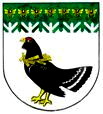 от  11 марта2022 года №125Об утверждении муниципальной программы «Развитие коммунальной, жилищной, дорожной инфраструктуры, строительства, охраны окружающей среды и обеспечения безопасности и жизнедеятельности населения в Мари-Турекском муниципальном районе Республики Марий Эл на 2021-2025 годы» В соответствии с Бюджетным кодексом Российской Федерации, постановлениями администрации Мари-Турекского муниципального района от 04 сентября 2013 года № 1054 «Об утверждении Перечня муниципальных программ муниципального образования «Мари-Турекский муниципальный район», от 11 февраля 2021 года № 49 «Об утверждении Порядка разработки, реализации и оценки эффективности муниципальных программ Мари-Турекского муниципального района» и в целях обеспечения устойчивого социально-экономического развития Мари-Турекского муниципального района», создания благоприятных, комфортных и безопасных условий проживания,  администрация Мари-Турекского муниципального района Республики Марий Эл п о с т а н о в л я е т:  1. Утвердить прилагаемую муниципальную программу «Развитие коммунальной, жилищной, дорожной  инфраструктуры, строительства, охраны окружающей среды и обеспечения безопасности и жизнедеятельности населения в Мари- Турекском муниципальном  районе на 2021-2025 годы».	2. Признать утратившим силу постановлением администрации Мари-Турекского муниципального района от 08.12.2021 года № 551 «Об утверждении муниципальной программы «Развитие коммунальной, жилищной, дорожной инфраструктуры, строительства, охраны окружающей среды и обеспечения безопасности и жизнедеятельности населения  в Мари-Турекском  муниципальном районе на 2017-2025 годы».3. Разместить настоящее постановление на официальном сайте Мари-Турекского муниципального района в информационно-телекоммуникационной сети «Интернет».4. Контроль за исполнением настоящего постановления оставляю за собой.МУНИЦИПАЛЬНАЯ ПРОГРАММА«РАЗВИТИЕ КОММУНАЛЬНОЙ, ЖИЛИЩНОЙ, ДОРОЖНОЙ ИНФРАСТРУКТУРЫ,  СТРОИТЕЛЬСТВА, ОХРАНЫ ОКРУЖАЮЩЕЙ СРЕДЫ И ОБЕСПЕЧЕНИЯ БЕЗОПАСНОСТИ И ЖИЗНЕДЕЯТЕЛЬНОСТИ НАСЕЛЕНИЯ В МАРИ-ТУРЕКСКОММУНИЦИПАЛЬНОМ РАЙОНЕ  НА 2021-2025 ГОДЫ»П А С П О Р ТМУНИЦИПАЛЬНОЙ  ПРОГРАММЫ«РАЗВИТИЕ КОММУНАЛЬНОЙ, ЖИЛИЩНОЙ, ДОРОЖНОЙ ИНФРАСТРУКТУРЫ,  СТРОИТЕЛЬСТВА, ОХРАНЫ ОКРУЖАЮЩЕЙ СРЕДЫ И ОБЕСПЕЧЕНИЯ БЕЗОПАСНОСТИ И ЖИЗНЕДЕЯТЕЛЬНОСТИ НАСЕЛЕНИЯ В МАРИ-ТУРЕКСКОММУНИЦИПАЛЬНОМ РАЙОНЕ  НА 2021-2025 ГОДЫ»1. Общая характеристика сферы реализации муниципальной программыМуниципальная программа Мари-Турекского муниципального района Республики Марий Эл «Развитие коммунальной, жилищной, дорожной  инфраструктуры,  строительства, охраны окружающей среды и обеспечения безопасности и жизнедеятельности населения  в Мари-Турекском  муниципальном районе на 2017-2025 годы » (далее - Муниципальная программа) разработана с учетом основных положений Концепции  долгосрочного социально-экономического развития Российской Федерации на период до 2020 года, утвержденной распоряжением Правительства Российской Федерации от 17 ноября 2008 года № 1662 – р, мероприятий по реализации стратегии долгосрочного  социально – экономического развития Республики Марий Эл, утвержденной решением сессии Собрания депутатов о стратегии долгосрочного социально – экономического развития Мари-Турекского муниципального района от 28.12.2018 года № 383.2. Приоритеты муниципальной политики в соответствующей сфере социально-экономического развития, основные цели и задачи муниципальной ПрограммыПриоритеты муниципальной политики Мари-Турекского муниципального района определены в Стратегии социально-экономического развития Мари-Турекского муниципального района на период до 2030 года.Основным приоритетом муниципальной политики администрации Мари-Турекского муниципального района  является повышение уровня жизни населения Мари-Турекского муниципального района (далее – района).Основной стратегической целью муниципальной политики является создание условий для повышения уровня жизни населения Мари-Турекского  муниципального района.Муниципальная программа Мари-Турекского  муниципального района «Развитие коммунальной, жилищной, дорожной  инфраструктуры,  строительства, охраны окружающей среды и обеспечения безопасности и жизнедеятельности населения в Мари-Турекском муниципальном районе на 2021-2025 годы» ориентирована на достижение указанной цели путем реализации следующих задач:1. Обеспечение населения Мари-Турекского района РМЭ доступным и комфортным жильем.Жилищная проблема на территории Мари-Турекского района по-прежнему остается острой, а решение ее - актуальным. Значительная часть населения проживает в жилищном фонде, не удовлетворяющем их потребности. Высокая стоимость жилья по сравнению  с доходами населения делает для многих граждан неразрешимой проблему приобретения (строительства) жилья. На данный момент рынок жилья в Мари-Турекском районе представлен в основном вторичным жильем, поэтому индивидуальное жилищное строительство - это для многих решение их жилищной проблемы. При размещении усадебного строительства на новых территориях возрастает потребность в решении вопросов инженерной инфраструктуры (строительства дорог, линий электропередач и сетей водопровода, газовых сетей).В совокупности вышеперечисленные проблемы определяют состав задач, решение которых программным методом позволит способствовать устойчивому развитию индивидуального жилищного строительства, формированию и предоставлению земельных участков, обеспечению их инженерной инфраструктурой.Программа признана стать базовым документом, в соответствии с которым будет отработан комплексный подход при строительстве жилья. Данный подход будет способствовать увеличению объемов ввода жилья, снижению его стоимости и увеличению количества граждан, способных самостоятельно улучшить свои жилищные условия.2. Обеспечение, а также создание условий для приведения инженерной и коммунальной инфраструктуры в соответствии со стандартами качества, обеспечивающим комфортные условия для проживания.Программа предусматривает обеспечение наращивания и модернизации объектов инженерной и коммунальной инфраструктуры в целях увеличения объемов строительства и улучшения экологической ситуации в Мари-Турекском муниципальном районе.За последние десятилетия из-за недостаточности финансирования значительно повысился износ основных фондов предприятий жилищно-коммунального хозяйства, что снизило надежность и работоспособность систем инженерной инфраструктуры.Необходимость ускоренного перехода к устойчивому развитию коммунальной инфраструктуры определяет целесообразность использования программно – целевого метода для решения проблем в этой отрасли, что позволит обеспечить возможность улучшения жилищных условий и качества жизни населения.3.  Обеспечение экологической безопасности.Предлагаемая система действий предусматривает консолидацию усилий органов местного самоуправления района, природоохранных органов, общественных объединений и населения на организацию и проведение широкомасштабных мероприятий по мониторингу окружающей среды, охране природных ресурсов, их рациональному использованию, защите от вредных воздействий, сохранению естественных экологических систем, природных ландшафтов и природных комплексов. Необходимость подготовки и реализации муниципальной Программы вызвана тем, что современная ситуация на территории Мари-Турекского муниципального района  в сфере  природопользования остается нестабильной, что представляет угрозу для окружающей среды, населения и  экономики района.4. Модернизация и развитие сетей автомобильных дорог местного значения, придворовых территорий населенных пунктов района.Дорожное хозяйство является одним из элементов транспортной инфраструктуры, которое обеспечивает свободу передвижения граждан и делает возможным свободное перемещение товаров и услуг. Наличием и состоянием сети автомобильных дорог общего пользования определяется территориальная целостность и единство экономического пространства страны.Сеть муниципальных автомобильных дорог общего пользования Мари-Турекского района  на 01.01.2021 составляет  170 км,  из них 103 км являются дорогами автобусного сообщения.В основном все муниципальные автомобильные дороги общего пользования построены 25-30 лет назад , 89% муниципальных дорог не имеют твердого покрытия.Сеть муниципальных автомобильных дорог Мари-Турекского района необходимо развивать: строить новые дороги с твердым покрытием.5. Создание и совершенствование безопасных условий жизнедеятельности населения, создание системы управления рисками чрезвычайных ситуаций;- Спасение жизни людей, оказание помощи пострадавшим в условиях чрезвычайных ситуаций природного и техногенного характера на территории района.Важным условием устойчивого развития муниципального сообщества является обеспечение безопасности его жизнедеятельности – создание условий для безопасной жизни личности, семьи, общества.В соответствии с действующим законодательством перед органами местного самоуправления стоит задача координации и концентрации всех усилий на территории муниципального района с целью повышения безопасности проживающего населения, создания резервов материальных ресурсов для предупреждения и ликвидации чрезвычайных ситуаций мирного и военного времени.Подпрограмма «Защита населения и территории от чрезвычайных ситуаций, обеспечение пожарной безопасности и безопасности людей на водных объектах в Мари-Турекском муниципальном районе на 2021-2025 годы» направлена на проведение на территории муниципального образования комплекса мероприятий в области гражданской обороны, по защите населения и территорий от чрезвычайных ситуаций, охране окружающей среды в соответствии с требованиями действующего законодательства.Основными целями настоящей  Программы являются:- развитие жилищного строительства в районе;- повышение качества и надежности предоставления коммунальных услуг населению, возможность обеспечения наращивания и модернизации коммунальной инфраструктуры в местах существующей застройки, снижения издержек на эксплуатацию коммунальной инфраструктуры; - обеспечение ускорения перевода бюджетной сферы и  экономики Мари-Турекского муниципального района на энергосберегающий путь развития и принятие первоочередных мер по реализации политики энергосбережения в период до 2025 года;- максимально эффективное использование ТЭР и научно-технического потенциала топливно-энергетического комплекса для повышения качества жизни населения района; - повышение энергетической эффективности при производстве, передаче и потреблении энергетических ресурсов; - контроль за соблюдением требований законодательства об энергосбережении и о повышении энергетической эффективности;- предотвращение загрязнения окружающей среды  в границах Мари-Турекского муниципального района;- сохранение, совершенствование и развитие сети муниципальных автомобильных дорог общего пользования. Создание условий для скорейшего развития экономики Мари-Турекского района, повышение деловой активности населения путем удовлетворения спроса и доступности в автомобильных перевозках, а так же повышение уровня безопасности дорожного движения;- создание и совершенствование безопасных   условий жизнедеятельности населения на территории Мари-Турекского муниципального района;- минимизация социального, экономического и экологического ущерба, наносимого населению, экономике и окружающей среде вследствие ведения  военных действий, чрезвычайных ситуаций природного и техногенного характера, пожаров и происшествий на водных объектах;- совершенствование системы оповещения и информирования населения муниципального района, технически сопряженного с региональной системой оповещения Республики Марий Эл, на базе современных технических средств оповещения.Для достижения целей необходимо решить следующие основные задачи:- улучшение жилищных условий граждан, проживающих в жилищном фонде, не отвечающем современным требованиям;- обеспечение земельных участков в новых микрорайонах застройки для индивидуального жилищного строительства инженерной инфраструктурой;- увеличение объемов индивидуального жилищного строительства на территории Мари-Турекского района;- разработка и внедрение в практику правовых, финансовых 
и организационных механизмов, осуществляющих комплексное развитие систем коммунальной инфраструктуры; - привлечение финансовых и инвестиционных ресурсов для обеспечения реконструкции и модернизации объектов коммунального хозяйства;- создание условий для приведения коммунальной инфраструктуры 
в соответствие со стандартами качества, обеспечивающими комфортные условия проживания;- повышение уровня содержания и ремонта сети автомобильных дорог общего пользования для осуществления круглогодичного, бесперебойного и безопасного движения автомобильного транспорта;-снижение расходов на потребляемые энергоресурсы;-установка приборов потребителями ТЭР и их стимулирование к экономии энергоресурсов;-сокращение потерь при транспортировке тепловой и электрической энергии;-формирование информационной среды для обеспечения мероприятий по энергосбережению;-обеспечение эффективного предупреждения и ликвидации чрезвычайных ситуаций природного и техногенного характера, пожаров, происшествий на водных объектах;-обеспечение своевременного и гарантированного оповещения и информирования населения района об угрозах (фактах) чрезвычайных ситуаций в мирное время и угрозах, связанных с характером и обстановкой военного времени;3. Сроки и этапы реализации муниципальной Программы, перечень целевых индикаторов и показателей.Муниципальная программа Мари-Турекского муниципального района «Развитие коммунальной, жилищной, дорожной  инфраструктуры,  строительства, охраны окружающей среды и обеспечения безопасности и жизнедеятельности населения  в Мари-Турекском  муниципальном районе на 2021-2025 годы»  реализуется в 2021 - 2025 годах без разделения на этапы, так как большинство мероприятий реализуется ежегодно с установленной периодичностью.Состав целевых показателей Муниципальной программы определен исходя из принципа необходимости и достаточности информации для характеристики достижения целей и решения задач Муниципальной программы. Аналогичный принцип использован при определении состава показателей подпрограмм, включенных в состав Муниципальной программы.Сведения о показателях (индикаторах) Муниципальной программы, подпрограмм и их значениях приведены в Таблице N 1 к Муниципальной программе.Перечень показателей носит открытый характер и предусматривает возможность корректировки в случае потери информативности показателя (достижение максимального значения).4. Перечень подпрограмм и характеристика основных мероприятийВыстроенная в рамках Муниципальной программы система целевых ориентиров (цели, задачи, ожидаемые результаты) представляет собой четкую согласованную структуру, посредством которой установлена прозрачная и понятная связь реализации отдельных мероприятий с достижением конкретных целей на всех уровнях Муниципальной программы.Муниципальная Программа включает в себя пять подпрограмм, реализация мероприятий которых в комплексе призвана обеспечить достижение цели Программы и решение программных задач:- Подпрограмма «Развитие жилищного строительства в Мари-Турекском муниципальном районе на 2021-2025 годы»;- Подпрограмма «Комплексное развитие инженерной инфраструктуры Мари-Турекского муниципального района на 2021-2025 годы»;- Подпрограмма «Модернизация и развитие сети автомобильных дорог общего пользования, повышение безопасности дорожного движения Мари-Турекского муниципального района на 2021-2025 годы»;- Подпрограмма «Защита населения и территории от чрезвычайных ситуаций, обеспечение пожарной безопасности и безопасности людей на водных объектах в Мари-Турекском муниципальном районе на 2021-2025 годы»;- Подпрограмма «Благоустройство и охрана окружающей среды Мари-Турекского  муниципального района на 2021-2025 годы;Для каждой подпрограммы сформулированы цели, задачи, целевые показатели, определены их значения, составлен перечень мероприятий, реализация которых позволит достичь намеченных целей и решить соответствующие задачи.Все мероприятия рассчитаны на реализацию в 2021 - 2025 годы. В результате реализации основных мероприятий к 2025 году ожидается достижение запланированных значений целевых показателей.Перечень основных мероприятий Муниципальной программы с описанием ожидаемых результатов их реализации приведен в Таблице N 2 к Муниципальной программе.5. Основные меры правового регулирования в соответствующей сфере, направленные на достижение цели и (или) конечных результатов муниципальной Программы, с обоснованием основных положений и сроков принятия необходимых нормативных правовых актовСведения об основных мерах правового регулирования в сфере реализации Муниципальной программы с обоснованием основных положений и сроков принятия необходимых нормативных правовых актов администрации Мари-Турекского муниципального района приведены в Таблице №3 к Муниципальной программе.Основной мерой правового регулирования Муниципальной программы станет формирование нормативной правовой базы администрации Мари-Турекского муниципального район», состоящей, в том числе из следующих документов, разрабатываемых во исполнение федеральных законов, законов Республики Марий Эл, указов и распоряжений Президента Российской Федерации, Главы Республики Марий Эл, постановлений и распоряжений Правительства Российской Федерации, Правительства Республики Марий Эл:Решение сессии собрания депутатов  муниципального образования «Мари-Турекский муниципальный район» от 28.12.2018 года№ 383 «О стратегии социально-экономического развития муниципального образования «Мари-Турекский муниципальный район» на период до 2030 года».6. Информация по ресурсному обеспечению муниципальной Программы за счет средств бюджета Мари-Турекского муниципального районаРасходы Муниципальной программы формируются за счет средств бюджета Мари-Турекского муниципального района.При реализации Муниципальной программы используются различные инструменты государственно-частного партнерства, в том числе софинансирование за счет собственных средств юридических лиц и привлеченных ими заемных средств. Общий объем финансирования Муниципальной программы 
в 2021 - 2025 годах составит 466 847,738тыс. рублей, в том числе за счет средств:бюджета Мари-Турекского  муниципального района -  47634,0тыс. рублей;Объемы бюджетных ассигнований уточняются в соответствии с возможностями бюджетов всех уровней.Ресурсное обеспечение реализации Муниципальной программы за счет средств бюджета Мари-Турекского муниципального района представлено в Приложении № 4к Муниципальной программе.Прогнозная оценка расходов на реализацию Муниципальной программы приведена в Приложении № 5 Муниципальной программе.План реализации муниципальной программы Мари-Турекского  муниципального района приведен в Приложении № 6Муниципальной программе.7. Описание мер муниципального регулирования и управления рисками с целью минимизации их влияния на достижение целей муниципальной программыК рискам реализации Муниципальной программы, которыми могут управлять ответственный исполнитель и соисполнители Муниципальной программы, уменьшая вероятность их возникновения, следует отнести следующие:1) институционально-правовые риски, связанные с отсутствием законодательного регулирования основных направлений Муниципальной программы на уровне Мари-Турекского муниципального района;2) организационные риски, связанные с ошибками управления реализацией Муниципальной программы, в том числе отдельных ее исполнителей, неготовностью организационной инфраструктуры к решению задач, поставленных Муниципальной программой, что может привести к нецелевому либо неэффективному использованию бюджетных средств, невыполнению ряда мероприятий Муниципальной программы либо задержке в их выполнении;3) финансовые риски, которые связаны с финансированием Муниципальной программы в неполном объеме за счет бюджетных. Данный риск возникает по причине значительной продолжительности Муниципальной программы;4) непредвиденные риски, связанные с кризисными явлениями в экономике Мари-Турекского муниципального района и с природными и техногенными катастрофами и катаклизмами, которые могут привести к снижению бюджетных доходов, ухудшению динамики основных макроэкономических показателей, в том числе повышению инфляции, снижению темпов экономического роста и доходов населения района, а также потребовать концентрации бюджетных средств на преодоление последствий таких катастроф.Вышеуказанные риски распределены по уровням их влияния на реализацию Муниципальной программы в таблице ниже: Характеристика рисков, влияющих на реализацию Муниципальной программыТаким образом, из вышеперечисленных рисков наибольшее отрицательное влияние на реализацию Муниципальной программы может оказать реализация финансовых и непредвиденных рисков, которые содержат угрозу срыва реализации Муниципальной программы. В связи с этим в рамках реализации Муниципальной программы наибольшее внимание будет уделяться управлению финансовыми рисками и предотвращению техногенных катастроф.8. Оценка планируемой эффективности реализации Муниципальной программы Основными качественными результатами Муниципальной программы станет рост основных социально-экономических показателей развития Мари-Турекского муниципального района. Реализация муниципальной Программы должна привести к созданию комфортной среды обитания и жизнедеятельности для человека, обеспечению населения доступным и качественным жильем. В результате реализации муниципальной программы к 2025 году должен сложиться качественно новый уровень состояния жилищной сферы, характеризуемый следующими целевыми ориентирами:создание безопасной и комфортной среды проживания и жизнедеятельности человека;создание условий для улучшения демографической ситуации в стране, реализации эффективной миграционной политики, снижения социальной напряженности в обществе; увеличение доли граждан, имеющих возможность с помощью собственных и заемных средств приобрести или снять необходимое жилье на рынке, построить индивидуальное жилье; отсутствие ветхого и аварийного жилищного фонда, снижение среднего уровня износа жилищного фонда и коммунальной инфраструктуры до нормативного уровня; приведение жилищного фонда к состоянию, отвечающему современным условиям энергоэффективности, экологическим требованиям, а также потребностям отдельных групп граждан (многодетные семьи, пожилые люди, инвалиды); повышение удовлетворенности населения района уровнем жилищно-коммунального обслуживания; проведение на территории муниципального района комплекса мероприятий в области гражданской обороны, по защите населения и территорий от чрезвычайных ситуаций мирного и военного времени, природного и техногенного характера, охране окружающей среды в соответствии с требованиями действующего законодательства.В городском и сельских поселениях Мари-Турекского района будет сформирована комфортная среда проживания, отвечающая современным требованиям архитектурно-пространственной организации, состояния окружающей среды, экологическим стандартам, повышения безопасности граждан.Планы комплексного освоения территорий и планы реконструкции застроенных территорий для массового строительства жилья экономического класса будут скоординированы с документами территориального планирования и градостроительного зонирования, предусматривающими согласованное развитие социальной и инженерной (включая дорожную и коммунальную) инфраструктур с учётом прогнозов по размещению новых производств и созданию новых рабочих мест. Развитие систем коммунальной инфраструктуры района будет осуществляться на основе программ модернизации, учитывающих документы территориального планирования, среднесрочные прогнозы жилищного и иного строительства, а также инвестиционных программ организаций коммунального комплекса по развитию систем коммунальной инфраструктуры. Основными показателями реализации Муниципальной программы являются:- строительство и реконструкция  объектов социальной сферы, жилищного фонда, инженерной, коммунальной и дорожной инфраструктуры в муниципальном районе;- обеспечение безопасности и жизнедеятельности населения,  -охрана окружающей среды муниципального образования;- повышение энергетической эффективности;Также к 2025 году ожидается достижение целевыми показателями значений, определенных в Таблице N 5 к Муниципальной программе.9. Основные положения, касающиеся мониторинга, контроля хода реализации муниципальной программы, отчетности ответственного исполнителяМониторинг, контроль хода реализации Муниципальной программы осуществляет отдел по экономическому развитию территорий администрации Мари-Турекского муниципального района.Реализация Муниципальной программы осуществляется в соответствии с планом реализации Муниципальной программы. Отдел по экономическому развитию территорий администрации Мари-Турекского муниципального района ежегодно, не позднее 1 декабря текущего финансового года, разрабатывает и согласовывает с соисполнителями уточненный план реализации и направляет его в Финансовый отдел Мари-Турекского муниципального района. В процессе реализации Муниципальной программы Отдел по экономическому развитию территорий администрации Мари-Турекского муниципального района вправе принимать решения, по согласованию с соисполнителями, о внесении изменений в разделы Программы,  состав мероприятий и сроки их реализации.Внесение изменений в сводную бюджетную роспись бюджета Мари-Турекского муниципального района в части расходов, направляемых на финансирование муниципальных программ, осуществляется Финансовым отделом Мари-Турекского муниципального района в соответствии с законодательством Российской Федерации и законодательством Республики Марий Эл.Отчет о ходе реализации Муниципальной программы представляется в отдел по экономическому развитию территорий в соответствии с порядком, утвержденным постановлением администрации Мари-Турекского муниципального района от 11 февраля 2021 года № 49 «Об утверждении Порядка разработки, реализации и оценки эффективности муниципальных программ Мари-Турекского муниципального района»Годовой отчет о ходе реализации и об оценке эффективности муниципальной Программы формируется отделом по экономическому развитию территорийи представляется до 1 марта года, следующего за отчетным, в администрацию Мари-Турекского муниципального района и Финансовое управление администрации Мари-Турекского муниципального района.10. Методика оценки эффективности Муниципальной программыОценка эффективности реализации Муниципальной программы будет проводиться с использованием целевых индикаторов и показателей (далее - показатели) выполнения Муниципальной программы. Проведение текущего мониторинга и оценки степени достижения целевых значений показателей позволит анализировать ход выполнения Муниципальной программы и принимать правильные управленческие решения.Оценка эффективности реализации муниципальной программы производится с учетом следующих составляющих:1. Оценка степени достижения целей и решения задач муниципальной программы;2. Оценка степени достижения целей и решения задач подпрограмм, входящих в муниципальную программу;3. Оценка степени реализации основных мероприятий, ведомственных целевых программ и достижения ожидаемых непосредственных результатов их реализации (далее - оценка степени реализации мероприятий);4. Оценка степени соответствия запланированному уровню расходов;5. Оценка эффективности использования средств бюджета Мари-Турекского муниципального района;6. Оценка эффективности реализации подпрограмм, входящих в муниципальную программу.Оценка эффективности реализации муниципальной программы осуществляется в два этапа.На первом этапе осуществляется оценка эффективности реализации подпрограмм, входящих в муниципальную программу, которая определяется с учетом оценки степени достижения целей и решения задач подпрограмм, входящих в муниципальной программу, оценки степени реализации мероприятий, оценки степени соответствия запланированному уровню расходов и оценки эффективности использования средств бюджета Мари-Турекского муниципального района.На втором этапе осуществляется оценка эффективности реализации муниципальной программы, которая определяется с учетом оценки степени достижения целей и решения задач муниципальной программы и оценки эффективности реализации подпрограмм, входящих в муниципальную программу. Оценка степени реализации мероприятий  Степень реализации мероприятий оценивается для каждой подпрограммы как доля мероприятий, выполненных в полном объеме, по следующей формуле: СРм = Мв / М, где: СРм - степень реализации мероприятий; Мв - количество мероприятий, выполненных в полном объеме, из числа мероприятий, запланированных к реализации в отчетном году;М - общее количество мероприятий, запланированных к реализации в отчетном году. При формировании методики оценки эффективности реализации муниципальной программы ответственный исполнитель с учетом специфики муниципальной программы определяет расчет степени реализации мероприятий на уровне основных мероприятий подпрограмм и  целевых программ. Мероприятие может считаться выполненным в полном объеме при достижении следующих результатов:мероприятие, результаты которого оцениваются на основании числовых  (в абсолютных или относительных величинах) значений показателей (индикаторов), считается выполненным, если фактически достигнутое значение показателя (индикатора) составляет не менее 95 процентов от запланированного и не хуже значения показателя (индикатора), достигнутого в году, предшествующем отчетному, с учетом корректировки объемов финансирования по мероприятию. В случае, если для определения результатов реализации мероприятия используется несколько показателей (индикаторов), для оценки степени реализации мероприятия используется среднее арифметическое значение отношений фактических значений данных показателей (индикаторов) к запланированным значениям данных показателей (индикаторов), выраженное в процентах;мероприятие, предусматривающее оказание муниципальных услуг (работ) на основании муниципальных заданий, финансовое обеспечение которых осуществляется за счет средств бюджета Мари-Турекского муниципального района, считается выполненным в случае выполнения сводных показателей муниципальных заданий по объему и по качеству муниципальных услуг (работ) не менее 95 процентов от установленных значений на отчетный год; мероприятие, предусматривающее разработку либо принятие нормативных правовых актов Мари-Турекского муниципального района , считается выполненным в случае разработки либо принятия нормативного правового акта Мари-Турекского муниципального района в установленные сроки; мероприятие, предусматривающее строительство либо реконструкцию объектов капитального строительства, считается выполненным в случае окончания строительства либо реконструкции объектов капитального строительства в установленные сроки;мероприятие, предусматривающее достижение качественного результата, считается выполненным в случае его достижения (проводится экспертная оценка). Оценка степени соответствия запланированному уровню расходов Степень соответствия запланированному уровню расходов оценивается для каждой подпрограммы как отношение фактически произведенных в отчетном году расходов на реализацию подпрограммы к их плановым значениям по следующей формуле: ССуз = Зф / Зп, где:ССуз - степень соответствия запланированному уровню расходов; 	Зф - фактические расходы на реализацию подпрограммы в отчетном году;  Зп - плановые расходы на реализацию подпрограммы в отчетном году. С учетом специфики муниципальной программы ответственный исполнитель в составе методики оценки эффективности реализации муниципальной программы устанавливает, учитываются ли в составе показателя «степень соответствия запланированному уровню расходов» только расходы бюджета Мари-Турекского муниципального района либо расходы из всех источников. В качестве плановых расходов из средств бюджета Мари-Турекского муниципального района указываются данные по бюджетным ассигнованиям, предусмотренным на реализацию соответствующей подпрограммы в соответствии со сводной бюджетной росписью на отчетный год по состоянию на 31 декабря отчетного года. В качестве плановых расходов из средств иных источников используются данные по объемам расходов, предусмотренных за счет соответствующих источников на реализацию подпрограммы в соответствии с действующей на момент проведения оценки эффективности реализации муниципальной программы .Оценка эффективности использования средств  бюджета Мари-Турекского муниципального района Эффективность использования средств бюджета Мари-Турекского муниципального района рассчитывается для каждой подпрограммы как отношение степени реализации мероприятий к степени соответствия запланированному уровню расходов из средств бюджета Мари-Турекского муниципального района  по следующей формуле: Эис = СРм / ССуз, где: Эис - эффективность использования средств бюджета Мари-Турекского муниципального района; СРм - степень реализации мероприятий, полностью либо частично финансируемых из средств бюджета Мари-Турекского муниципального района; ССуз - степень соответствия запланированному уровню расходов из средств бюджета Мари-Турекского муниципального района. Если доля финансового обеспечения реализации подпрограммы из средств бюджета Мари-Турекского муниципального района составляет менее 75 процентов, по решению ответственного исполнителя показатель эффективности использования средств бюджета Мари-Турекского муниципального района может быть заменен на показатель эффективности использования финансовых ресурсов на реализацию подпрограммы. 	Эффективность использования финансовых ресурсов на реализацию подпрограммы рассчитывается по формуле: Эис = СРм /ССуз, где: Эис - эффективность использования финансовых ресурсов на реализацию подпрограммы; СРм - степень реализации мероприятий подпрограммы; ССуз - степень соответствия запланированному уровню расходов из всех источников. Оценка степени достижения целей и решения задач подпрограмм, входящих в муниципальную программу Для оценки степени достижения целей и решения задач подпрограмм, входящих в муниципальную программу, определяется степень достижения плановых значений каждого показателя (индикатора), характеризующего цели и задачи подпрограммы.Степень достижения планового значения показателя (индикатора), характеризующего цели и задачи подпрограммы, рассчитывается по следующим формулам:для показателей (индикаторов), характеризующих цели и задачи подпрограммы, желаемой тенденцией развития которых является увеличение значений: СДп/ппз = ЗПп/пф / ЗПп/пп, для показателей (индикаторов), характеризующих цели и задачи подпрограммы, желаемой тенденцией развития которых является снижение значений: СДп/ппз = ЗПп/пп / ЗПп/пф, где: СДп/ппз - степень достижения планового значения показателя (индикатора), характеризующего цели и задачи подпрограммы; ЗПп/пф - значение показателя (индикатора), характеризующего цели и задачи подпрограммы, фактически достигнутое на конец отчетного периода;ЗПп/пп - плановое значение показателя (индикатора), характеризующего цели и задачи подпрограммы. 	В случае, если подпрограммой установлено целевое значение показателя (индикатора), характеризующего цели и задачи подпрограммы (далее в настоящем абзаце - показатель (индикатор)), равное нулю, при фактическом значении показателя (индикатора), равном нулю, степень достижения планового значения показателя (индикатора) принимается равной 1. При фактическом значении показателя (индикатора), не равном нулю, соответствующий показатель (индикатор) считается недостигнутым, степень достижения планового значения показателя (индикатора) принимается равной 0. Степень достижения целей и решения задач подпрограммы, входящей в муниципальную программу (далее - степень реализации подпрограммы), рассчитывается по формуле:NСРп/п= SUM СДп /ппз /N,  1где:СРп/п - степень реализации подпрограммы; СДп/ппз - степень достижения планового значения показателя (индикатора), характеризующего цели и задачи подпрограммы; N - число показателей (индикаторов), характеризующих цели и задачи подпрограммы. При использовании данной формулы в случаях, если СДп/ппз больше 1, значение СДп/ппз принимается равным 1. При оценке степени реализации подпрограммы ответственным исполнителем могут определяться коэффициенты значимости отдельных показателей (индикаторов), характеризующих цели и задачи подпрограммы. При использовании коэффициентов значимости отдельных показателей (индикаторов), характеризующих цели и задачи подпрограммы, степень реализации подпрограммы рассчитывается по формуле: NСРп /п= SUM СДп /ппз×ki      ,                                                                               1                                где  ki - удельный вес, отражающий значимость показателя (индикатора), характеризующего цели и задачи подпрограммы, при условии, что SUMki = 1. Оценка эффективности реализации подпрограмм, входящих в муниципальную программу Эффективность реализации подпрограммы, входящей в муниципальную программу (далее - подпрограмма), оценивается в зависимости от значений оценки степени реализации подпрограммы и оценки эффективности использования средств бюджета Мари-Турекского муниципального района по следующей формуле: ЭРп/п = СРп/п x Эис, где: ЭРп/п - эффективность реализации подпрограммы; СРп/п - степень реализации подпрограммы;Эис - эффективность использования средств Мари-Турекского муниципального района (либо - по решению ответственного исполнителя - эффективность использования финансовых ресурсов на реализацию подпрограммы). В случае, если на реализацию подпрограммы бюджетные ассигнования из бюджета Мари-Турекского муниципального района на отчетный финансовый год не предусматривались, эффективность реализации подпрограммы принимается равной степени реализации подпрограммы. 	В случае, если по подпрограмме «Обеспечение реализации государственной программы» отсутствуют утвержденные основные мероприятия и показатели (индикаторы), характеризующие цели и задачи подпрограммы, эффективность реализации подпрограммы принимается равной степени соответствия запланированному уровню расходов. Эффективность реализации подпрограммы признается высокой в случае, если значение ЭРп/п составляет не менее 0,9.Эффективность реализации подпрограммы признается средней в случае, если значение ЭРп/п составляет не менее 0,8. Эффективность реализации подпрограммы признается удовлетворительной в случае, если значение ЭРп/п составляет не менее 0,7.Оценка степени достижения целей и решения задач муниципальной программы Для оценки степени достижения целей и решения задач муниципальной программы определяется степень достижения плановых значений каждого показателя (индикатора), характеризующего цели и задачи муниципальной программы.Степень достижения планового значения показателя (индикатора), характеризующего цели и задачи муниципальной программы, рассчитывается по следующим формулам:для показателей (индикаторов), характеризующих цели и задачи муниципальной программы, желаемой тенденцией развития которых является увеличение значений: СДмппз = ЗПмпф / ЗПмпп, для показателей (индикаторов), характеризующих цели и задачи муниципальной программы, желаемой тенденцией развития которых является снижение значений: СДмппз = ЗПмпп / ЗПмпф, где: СДмппз - степень достижения планового значения показателя (индикатора), характеризующего цели и задачи муниципальной программы; 	ЗПмпф - значение показателя (индикатора), характеризующего цели и задачи муниципальной программы, фактически достигнутое на конец отчетного периода;ЗПмпп - плановое значение показателя (индикатора), характеризующего цели и задачи государственной программы.В случае, если муниципальной программой установлено целевое значение показателя (индикатора), характеризующего цели и задачи муниципальной программы, равное нулю, при фактическом значении соответствующего показателя (индикатора), равном нулю, степень достижения планового значения показателя (индикатора), характеризующего цели и задачи муниципальной программы, принимается равной 1. При фактическом значении показателя, характеризующего цели и задачи муниципальной программы, не равном нулю, соответствующий показатель (индикатор) считается недостигнутым, степень достижения планового значения показателя (индикатора), характеризующего цели и задачи муниципальной программы, принимается равной 0. Степень достижения целей и решения задач муниципальной программы (далее - степень реализации муниципальной программы) рассчитывается по формуле:MСРмп=SUM СДмппз / М,              1 где:СРмп - степень реализации  муниципальной программы; СДмппз - степень достижения планового значения показателя (индикатора), характеризующего цели и задачи муниципальной программы; 	М - число показателей (индикаторов), характеризующих цели и задачи муниципальной программы.При использовании данной формулы в случае, если СДмппз больше 1, значение СДмппз принимается равным 1. При оценке степени реализации муниципальной программы ответственным исполнителем могут определяться коэффициенты значимости отдельных показателей (индикаторов), характеризующих цели и задачи муниципальной программы. При использовании коэффициентов значимости отдельных показателей (индикаторов), характеризующих цели и задачи муниципальной программы, степень реализации муниципальной программы MСРмп=SUM СДмппз / М х Kj ,    1где k i - удельный вес, отражающий значимость показателя (индикатора), характеризующего цели и задачи муниципальной программы, при условии, что ki = 1. Оценка эффективности реализации муниципальной программы Эффективность реализации муниципальной программы оценивается с учетом оценки степени достижения целей и решения задач муниципальной программы и оценки эффективности реализации подпрограмм, входящих в муниципальную программу, по следующей формуле:                                                               jЭРмn= 0,5 х СР мn+SUM ЭРn / n х kj,             1 	В случае, если муниципальной программой не установлены показатели (индикаторы), характеризующие цели и задачи муниципальной программы, эффективность реализации муниципальной программы оценивается в зависимости от значений оценки эффективности реализации подпрограмм, входящих в муниципальную программу, по следующей формуле:                                                                                          j ЭРмп= SUM ЭРn / n х kj,                                                              1 где:ЭРмп - эффективность реализации муниципальной программы; 	СРмп - степень реализации муниципальной программы; ЭРn/n - эффективность реализации подпрограммы; kj - коэффициент значимости подпрограммы для достижения целей и задач муниципальной программы, определяемый ответственным исполнителем в методике оценки эффективности реализации муниципальной программы, при условии, что SUM  k j = 1. По умолчанию kj определяется по формуле: kj = Фj / Ф, где:Фj - объем фактических расходов из бюджета Мари-Турекского муниципального района (кассового исполнения) на реализацию j-ой подпрограммы в отчетном году;Ф - объем фактических расходов из бюджета Мари-Турекского муниципального района  (кассового исполнения) на реализацию муниципальной программы; j - количество подпрограмм. Эффективность реализации муниципальной программы признается высокой в случае, если значение ЭРгп составляет не менее 0,9. 	Эффективность реализации муниципальной программы признается средней в случае, если значение ЭРгп составляет не менее 0,8.Эффективность реализации муниципальной программы признается удовлетворительной в случае, если значение ЭРгп составляет не менее 0,7.Эффективность реализации муниципальной программы признается неудовлетворительной в случае, если значение ЭРгп составляет менее 0,7. Оценка эффективности муниципальной Программы осуществляется отделом по экономическому развитию территорий ежегодно, до 1 марта года, следующего за отчетным. Результаты оценки муниципальной Программы представляются отделом по экономическому развитию территорий в Финансовый отдел Мари-Турекского муниципального района  в составе годового отчета о ходе реализации и оценке эффективности Муниципальной программы и  Администрацию Мари-Турекского муниципального района.При необходимости отдел по экономическому развитию территорий Муниципальной программы может привлекать независимых экспертов для проведения анализа хода реализации муниципальной Программы и подготовки предложений по повышению эффективности реализации Муниципальной программы.   УТВЕРЖДЕНАпостановлением администрацииМари-Турекского муниципального районаРеспублики Марий Элот 11 марта  2022 года № 125ПОДПРОГРАММА«Развитие жилищного строительства  в Мари-Турекском муниципальном районена 2021-2025 годы»СОДЕРЖАНИЕПаспорт подпрограммы1. ВведениеНастоящая подпрограмма разработана в рамках реализации III этапа ФЦП «Жилище», в продолжение преобразований жилищной среды, определенных Подпрограммой государственной поддержки  жилищного строительства в Мари-Турекском районе на 2006-2010 годы. Подпрограмма разработана с учетом основных положений Концепции  долгосрочного социально-экономического развития Российской Федерации на период до 2020 года, утвержденной распоряжением Правительства Российской Федерации от 17 ноября 2008 года № 1662 – р, Стратегии долгосрочного  социально – экономического развития Республики Марий Эл. утвержденной постановлением  Республики Марий Эл от 28 апреля .№102.В ходе реализации первых двух этапов ФЦП «Жилище» на 2002-2010 гг. созданы правовые и организационные основы жилищной политики, определены ее приоритетные направления и отработаны механизмы реализации. Реализация мероприятий приоритетного национального проекта «Доступное и комфортное жилье – гражданам России»  сформировала модель обеспечения жильем основных групп населения, увеличению объем жилищного строительства, развитию ипотечного жилищного кредитования, улучшению жилищных условий граждан.Несмотря на достигнутые результаты, проблема обеспечения жильем граждан остается актуальной. Актуальность решения комплекса проблем в сфере развития жилищного строительства подчеркивается тем, что, несмотря на создание в Республике Марий Эл основ функционирования рынка жилой недвижимости, приобрести жилье с использованием рыночных механизмов на сегодняшний день способен ограниченный круг семей с уровнем доходов выше среднего. Основными причинами низкого платежеспособного спроса на жилье являются низкая доступность долгосрочных ипотечных жилищных кредитов, а также высокий уровень рисков и издержек на этом рынке.Помимо наличия низкой покупательской способности населения на рынке жилья, существует целый комплекс проблем, который препятствует инвестиционной активности в строительстве, причем речь идет как о невозможности реализации жилищных проектов крупными застройщиками, так и о сдерживании инвестиционной активности самих граждан – в части индивидуального жилищного строительства.В этой связи развитие жилищного строительства требует к себе повышенного внимания со стороны органов исполнительной власти республики и органов местного самоуправления муниципального образования  и должно быть построено на реализации комплексной программы действий.Программа признана стать базовым документом, в соответствии с которым будет отработан комплексный подход при строительстве жилья. Данный подход будет способствовать увеличению объемов ввода жилья, снижению его стоимости и увеличению количества граждан, способных самостоятельно улучшить свои жилищные условия.2. Содержание проблемыЖилищная проблема на территории Мари-Турекского района по-прежнему остается острой, а решение ее - актуальным. Значительная часть населения проживает в жилищном фонде, не удовлетворяющем их потребности. Высокая стоимость жилья по сравнению  с доходами населения делает для многих граждан неразрешимой проблему приобретения (строительства) жилья. На данный момент рынок жилья в Мари-Турекском районе представлен в основном вторичным жильем, поэтому индивидуальное жилищное строительство - это для многих решение их жилищной проблемы. По состоянию на 01.01.2022 года численность постоянного населения Мари-Турекского района составляет 18650 человек, в очереди на улучшение жилищных условий стоит 356 семей.В районе созданы необходимые условия для приобретения гражданами земельных участков с целью  индивидуального жилищного строительства. В городском поселении Мари-Турек выделены 3 территории массовой индивидуальной жилой застройки: микрорайон «Заречный», д. Энгербал, д. Нижний Турек. Территории успешно осваиваются. Общая площадь этих территорий составляет около , планируется освоить около 100 усадебных участков и получить ввод жилья – 9800 кв.м. Земельные участки на данных территориях предоставляются на условиях аукциона. В 2021 году введено 25 объектов индивидуального жилищного строительства, что составляет 2127,3 кв. метров.        В сельских населенных пунктах района строительство ведется в существующей жилой застройке, на земельных участках, где жилые дома пришли в ветхое состояние и подлежат сносу. Поэтому в сельских населенных пунктах проблемы в предоставлении участков для усадебного строительства на сегодняшний день не существует. Для расширения возможности улучшения жилищных условий граждан, постоянно проживающих в сельской местности, Мари-Турекский муниципальный район участвует в реализации федеральной целевой программы   «Развитие сельских территорий», с 2021 года  23 семьи получили субсидии на строительство индивидуальных жилых домов.  	При размещении усадебного строительства на новых территориях возрастает потребность в решении вопросов инженерной инфраструктуры (строительства дорог, линий электропередач и сетей водопровода, газовых сетей).В совокупности вышеперечисленные проблемы определяют состав задач, решение которых программным методом позволит способствовать устойчивому развитию индивидуального жилищного строительства, формированию и предоставлению земельных участков, обеспечению их инженерной инфраструктурой.3. Цели, задачи и сроки реализации подпрограммыОсновная цель подпрограммы – развитие жилищного строительства в районе.             В подпрограмме решаются следующие основные задачи:- оказание финансовой поддержки гражданам и в том числе молодым специалистам в целях осуществления индивидуального жилищного строительства;- улучшение жилищных условий граждан, проживающих в жилищном фонде, не отвечающем современным требованиям;- обеспечение земельных участков в новых микрорайонах застройки для индивидуального жилищного строительства инженерной инфраструктурой;- увеличение объемов индивидуального жилищного строительства на территории Мари-Турекского района.Реализация мероприятий подпрограммы предусмотрена в период с 2021 по 2025 год включительно.	Подпрограммные мероприятия направлены на реализацию поставленных задач и приведены в приложении № 1.                  4. Ресурсное обеспечение подпрограммыРасчетный объем  ресурсного обеспечения подпрограммы составляет:общий объем финансирования – 169 527,25 тыс. рублейв том числе:Фонд содействия  – 166 083,22 тыс. рублей; бюджет Федерации- 0 тыс.рублей;бюджет Республики Марий Эл — 3440,43 тыс. рублейместный бюджет – 0 тыс. рублей;бюджет городской и сельских администраций- 3,6тыс.рублей;внебюджетные  источники (средства населения) –  0.	Объемы финансирования из бюджетов всех уровней носят прогнозный характер и подлежат ежегодному уточнению при формировании соответствующих бюджетов. Расчетные объемы финансирования программы по годам(тыс.рублей)5.Организация управления подпрограммой  и контроль за ходом ее выполненияУправление и контроль за реализацией подпрограммы осуществляет администрация Мари-Турекского муниципального района.Отдел архитектуры, строительства и муниципального хозяйства администрации Мари-Турекского муниципального района:1. Обеспечивает взаимодействие всех участников реализации программных мероприятий.2. Ежегодно до 1 февраля года, следующего за отчетным периодом, направляет координатору программы  отчет о выполнении подпрограммы за истекший год.Городское  и сельские администрации:1. Представляют в отдел архитектуры, строительства и муниципального хозяйства  (по установленной форме) по реализации подпрограммы: - квартальную - в срок до 8 числа месяца, следующего за отчетным кварталом;- полугодовую -  в срок до 8 июля текущего года;- годовую - до 15 января года, следующего за отчетным. 2. Осуществляют оперативный контроль за строительством жилых домов индивидуальными застройщиками.6. Ожидаемые результаты реализации подпрограммы	В ходе реализации подпрограммы большое количество семей улучшат свои жилищные условия.  Ввод в действие индивидуальных жилых домов на территории района в 2025 году возрастет к уровню 2021 года в 1,15 раза. 	Приложение № 1Мероприятия подпрограммы «Развитие жилищного строительства на территории Мари-Турекского муниципального  района» на 2021-2025 годы»Приложение 2Перечень целевых показателей реализации Подпрограммы ПОДПРОГРАММА«КОМПЛЕКСНОЕ РАЗВИТИЕ СИСТЕМКОММУНАЛЬНОЙ ИНФРАСТРУКТУРЫВ МАРИ-ТУРЕКСКОМ МУНИЦИПАЛЬНОМ РАЙОНЕНА 2021-2025 ГОДЫ»П А С П О Р Тподпрограммы «Комплексное развитие систем коммунальной инфраструктурыв Мари-Турекском муниципальном районе на 2021-2025годы»ВВЕДЕНИЕ	Подпрограмма разработана в соответствии с Федеральным законом от 30 декабря 2004 года № 210-ФЗ «Об основах регулирования тарифов организаций коммунального комплекса», предусматривает обеспечение опережающего развития коммунальной инфраструктуры от темпов сооружения объектов жилищного, социального, культурного и бытового назначения, устойчивой работы предприятий коммунального хозяйства по обеспечению комфортного проживания населения Мари-Турекского муниципального района.В настоящее время на территории Мари-Турекского муниципального района эксплуатируется: Жилищный фонд. На территории района располагается 269 многоквартирных домов, общей площадью 120,28 тыс.кв.м. Из них по способам управления 171 дом (общей площадью 80,34 тыс.кв.м.) выбрали способ управления через управляющую компанию (непосредственное самоуправление)Водопроводное хозяйство. На балансе МУП «Водоканал» находится 32 водозабора, 44 скважины, 41 водонапорная башня, протяженность водопроводных сетей – . Канализационное хозяйство. На балансе МУП «Водоканал» - 8 очистных сооружений, протяженность канализационных сетей – . СОДЕРЖАНИЕ ПРОБЛЕМЫ И ОБОСНОВАНИЕ НЕОБХОДИМОСТИ 
ЕЕ РЕШЕНИЯ ПРОГРАММНЫМИ МЕТОДАМИПодпрограмма предусматривает обеспечение наращивания и модернизации объектов коммунальной инфраструктуры, в целях увеличения объемов строительства и улучшения экологической ситуации в Мари-Турекском муниципальном районе.За последние десятилетия из-за недостаточности финансирования значительно повысился износ основных фондов предприятий жилищно-коммунального хозяйства, что снизило надежность и работоспособность систем инженерной инфраструктуры.Необходимость ускоренного перехода к устойчивому развитию коммунальной инфраструктуры определяет целесообразность использования программно – целевого метода для решения проблем в этой отрасли, что позволит обеспечить возможность улучшения жилищных условий и качества жизни населения.2. ОСНОВНЫЕ ЦЕЛИ, ЗАДАЧИ, СРОКИ 
РЕАЛИЗАЦИИ ПОДПРОГРАММЫЦелью данной Подпрограммы является повышение качества и надежности предоставления коммунальных услуг населению, возможность обеспечения наращивания и модернизации коммунальной инфраструктуры в местах существующей застройки для увеличения объемов жилищного строительства, снижения издержек на эксплуатацию коммунальной инфраструктуры и обеспечение безопасных условий проживания путем улучшения экологической обстановки на территории Мари-Турекского муниципального района. Для достижения цели необходимо решить следующие основные задачи:- разработка и внедрение в практику правовых, финансовых 
и организационных механизмов, осуществляющих комплексное развитие систем коммунальной инфраструктуры; - привлечение финансовых и инвестиционных ресурсов для обеспечения реконструкции и модернизации объектов коммунального хозяйства;- создание условий для приведения коммунальной инфраструктуры 
в соответствие со стандартами качества, обеспечивающими комфортные условия проживания.3. СИСТЕМА ПОДПРОГРАММНЫХ МЕРОПРИЯТИЙМероприятия настоящей Подпрограммы предусматривают создание системы предоставляющей возможность наращивания и модернизации коммунальной инфраструктуры, повышения качества и надежности предоставления коммунальных услуг населению, улучшения экологической обстановки на территории Мари-Турекского муниципального района.Подпрограмма включает в себя мероприятия по следующим направлениям:нормативно-правовое и методологическое обеспечение реализации Подпрограммы;финансовое обеспечение реализации Подпрограммы за счет средств бюджетов всех уровней, а также инвестиционных средств;реконструкция и модернизация объектов водопроводно-канализационного хозяйства.В рамках Подпрограммы «Комплексное развитие инженерной инфраструктуры Мари-Турекского муниципального района на 2021-2025 годы» предполагается:сокращение затрат на производство ресурсов 
и стимулирование энергосбережения;реконструкция объектов водоснабжения населенных пунктов, развитие и модернизация систем водоснабжения населенных пунктов Мари-Турекского муниципального района;строительство объектов водоотведения.Для реализации данного проекта организации коммунального комплекса включают в свои инвестиционные программы реконструкцию и модернизации объектов коммунальной инфраструктуры. Инвестиционная программа разрабатывается на основании условий технического задания, подготовленного в соответствии с программой комплексного развития систем коммунальной инфраструктуры.Сводные данные по затратам на реконструкцию и модернизацию объектов  коммунальной инфраструктуры по Мари-Турекскомумуниципальному району представлены в Приложении № 1. 4. РЕСУРСНОЕ ОБЕСПЕЧЕНИЕ ПОДПРОГРАММЫОсновными источниками софинансирования Подпрограммы являются:а) средства федерального бюджета, (при условии выделения средств из федерального бюджета);б) средства республиканского бюджета Республики Марий Эл, (при условии выделения средств из республиканского бюджета); в) средства бюджета Мари-Турекского муниципального района.Ежегодные мероприятия и объемы финансирования Подпрограммы будут уточняться исходя из возможностей бюджетов на соответствующий финансовый год.5. ОЦЕНКА ЭФФЕКТИВНОСТИ РЕАЛИЗАЦИИ ПОДПРОГРАММЫУспешное выполнение мероприятий Подпрограммы должно обеспечить:	значительное увеличение объемов реконструкции и модернизации объектов коммунального хозяйства;уменьшение уровня износа основных фондов к 2025 году;снижение издержек на эксплуатацию коммунальной инфраструктуры 
и обеспечение безопасных условий проживания путем улучшения экологической обстановки в населенных пунктах Мари-Турекского района;развитие и закрепление положительных тенденций модернизации коммунальной инфраструктуры в районе. ПРИЛОЖЕНИЕ № 1к  Подпрограмме«Комплексное развитие инженерной инфраструктуры Мари-Турекского муниципального района на 2017-2025 годы»;Мероприятия по реконструкции и модернизации объектов коммунальной инфраструктуры (млн. рублей)ПРИЛОЖЕНИЕ № 2к Подпрограмме«Комплексное развитие инженерной инфраструктуры Мари-Турекского муниципального района на 2021-2025 годы»;Источники финансирования  реконструкции и модернизации объектов коммунальной инфраструктуры(млн.руб.)УТВЕРЖДЕНАпостановлением администрацииМари-Турекского муниципального районаот  «____» марта 2022 года №___ Муниципальная  подпрограмма «Модернизация и развитие сети 
автомобильных дорог общего пользования, повышение безопасности дорожного движения Мари-Турекского муниципального района на 2021-2025 годы»ПАСПОРТ
 муниципальной  Подпрограммы «Модернизация и развитие сети 
автомобильных дорог общего пользования, повышение безопасности дорожного движения Мари-Турекского муниципального района на 2021-2025 годы»1.Характеристика  проблемы и обоснование необходимости 
ее решения программными методамиДорожное хозяйство является одним из элементов транспортной инфраструктуры, который обеспечивает свободу передвижения граждан и делает возможным свободное перемещение товаров и услуг. Наличием и состоянием сети автомобильных дорог общего пользования определяется территориальная целостность и единство экономического пространства страны.      Сеть муниципальных автомобильных дорог общего пользования Мари-Турекского района  на 01.01.2022 составляет  170,0 км,  из них 103 км являются дорогами автобусного сообщения.В основном все муниципальные дороги общего пользования построены 25-30 лет назад , 89% муниципальных дорог не имеют твердого покрытия.Сеть муниципальных дорог Мари-Турекского района необходимо развивать: строить новые дороги с твердым покрытием.Количество автомобильного транспорта находящегося в частном владении ежегодно растет, а значит возрастает необходимость скорейшего развития муниципальных автомобильных дорог общего пользования. В частном владении на 01.01.2022 года в Мари-Турекском районе находятся более 18 тыс. единиц автомобильного транспорта.В последние годы резко обострилась проблема отсутствия дорог с твердым покрытием до необходимых населенных пунктов, где численность населения 125 человек и более и протяженность дороги не более 5 км.Таким образом, появилась необходимость разработки и принятия данной программы.Проблема аварийности, связанная с автомобильными дорогами, транспортом (далее – аварийность), в последнее десятилетие приобрела особую остроту в связи с несоответствием дорожно-транспортной инфраструктуры потребностям общества и государства в безопасном дорожном движении, недостаточной эффективностью функционирования системы обеспечения безопасности дорожного движения и крайне низкой дисциплиной участников дорожного движения.	 Основными первопричинами возникновения ДТП, в которых пострадали люди, явились нарушение правил дорожного движения (далее – ПДД) водительским составом.Причиной ДТП является комплекс факторов одновременно воздействующих в процессе дорожного движения. Это и техническое состояние транспортного средства, и состояние дорожного покрытия, и погодные условия и многое другое. Однако, именно «человеческий фактор», неадекватное поведение человека чаще всего становится источником опасности на дороге и является основной причиной ДТП. Сложная обстановка с аварийностью и наличие тенденций к дальнейшему ухудшению ситуации во многом объясняются следующими причинами:- постоянно возрастающая мобильность населения;- уменьшение перевозок общественным транспортом и увеличение перевозок личным транспортом;- нарастающая диспропорция между увеличением количества автомобилей и протяженностью улично-дорожной сети, не рассчитанной на современные транспортные потоки.Следствием такого положения дел являются ухудшение условий дорожного движения, нарушение экологической обстановки, увеличение количества заторов, расхода топлива, а также рост количества дорожно-транспортных происшествий.	В настоящее время в населенных пунктах происходит более 70 процентов всех дорожно-транспортных происшествий. Темпы увеличения количества лиц, пострадавших в результате дорожно-транспортных происшествий в населенных пунктах, опережают темпы увеличения количества дорожно-транспортных происшествий.	Изучение особенностей современного дорожно-транспортного травматизма показывает, что происходит постепенное увеличение количества дорожно-транспортных происшествий, в результате которых пострадавшие получают травмы, характеризующиеся особой степенью тяжести. Неэффективная организация работы по оказанию медицинской помощи лицам, пострадавшим в результате таких дорожно-транспортных происшествий, является одной из основных причин их высокой смертности. Общая смертность указанных лиц в 12 раз выше, чем при получении травм в результате других несчастных случаев, инвалидами они становятся в 6 раз чаще, а нуждаются в госпитализации в 7 раз чаще.	Усугубление обстановки с аварийностью и наличие проблемы обеспечения безопасности дорожного движения требуют выработки и реализации долгосрочной стратегии, координации усилий Мари-Турекского муниципального района и общества, концентрации местных ресурсов, а также формирования эффективных механизмов взаимодействия органов местного самоуправления, общественных институтов и негосударственных структур при возможно более полном учете интересов граждан.2.Приоритеты муниципальной политики в соответствующей сфере реализации подпрограммы,  цели, задач  и показатели (индикаторы) их достижения, описания основных ожидаемых конечных результатов подпрограммы, сроков и этапов реализации подпрограммы.Модернизация и развитие  сети муниципальных автомобильных дорог общего пользования создадут условия для скорейшего развития экономики Мари-Турекского района, повышения деловой активности населения путем удовлетворения спроса и доступности в автомобильных перевозках, а так же повышение уровня безопасности дорожного движения.Целью подпрограммы является модернизация и строительство дорог общего пользования,  обеспечение охраны жизни, здоровья граждан и их имущества, повышение гарантий их законных прав на безопасные условия движения на дорогах Мари-Турекского муниципального района. Условиями достижения целей подпрограммы является решение следующих задач: - Строительство, ремонт и проектирование автомобильных дорог общего пользования; - Создание безаварийных условий дорожного движения; - Профилактика безопасности дорожного движения.Это позволит снизить показатели аварийности на территории Мари-Турекского муниципального района и, следовательно, уменьшить социальную остроту проблемы.Срок реализации Подпрограммы 2021-2025 годы.Реализация мероприятий подпрограммы должна обеспечить достижение следующих показателей:- увеличение автомобильных дорог общего пользования местного значения с твердым покрытием до сельских населенных пунктов, не имеющих круглогодичной связи с сетью автомобильных дорог;-уменьшение количества дорожно-транспортных происшествий;-уменьшение количества гибели людей в дорожно-транспортных происшествиях;- безопасность дорожного движения.3. Сроки и этапы реализации муниципальной Подпрограммы, перечень целевых индикаторов и показателей муниципальной Подпрограммы          Муниципальная Подпрограмма Мари-Турекского муниципального района «Модернизация и развитие сети автомобильных дорог общего пользования, повышение безопасности дорожного движения Мари-Турекского муниципального района на 2021-2025 годы» реализуется в 2021 - 2025 годах без разделения на этапы, так как большинство мероприятий реализуется ежегодно с установленной периодичностью.         Состав целевых показателей муниципальной Подпрограммы определен исходя из принципа необходимости и достаточности информации для характеристики достижения целей и решения задач муниципальной ПодпрограммыСведения о показателях (индикаторах) Муниципальной Подпрограммы, и их значениях приведены в приложении N 1 к Муниципальной программе.Перечень показателей носит открытый характер и предусматривает возможность корректировки в случае потери информативности показателя (достижение максимального значения).4. Характеристика основных мероприятий ПодпрограммыСистема программных мероприятий разработана на основе анализа современного состояния и тенденции развития,  автомобильных дорог общего пользования местного значения  в Мари-Турекском муниципальном районе  и сформирована с учетом приоритетных направлений капитального ремонта, строительства и проектирования дорог местного значения, ремонта дворовых территорий населенных пунктов. Основные мероприятий Подпрограммы определяет следующие основные направления: 	1. Строительство, ремонт и проектирование автомобильных дорог общего пользования.       Предусматривает мероприятия по строительству, ремонту и проектированию автомобильных дорог  общего пользования местного значения с твердым покрытием до сельских населенных пунктов, не имеющих круглогодичной связи с сетью автомобильных дорог.          2.  Создание безаварийных условий дорожного движения          3.  Профилактика безопасности дорожного движения	Основные мероприятия Подпрограммы представлены в приложении № 2  муниципальной программы  «Развитие коммунальной, жилищной,  дорожной инфраструктуры, строительства, охраны окружающей среды  обеспечения безопасности и жизнедеятельности населения в Мари-Турекском муниципальном районе».5. Обоснование объема финансовых ресурсов, необходимых дляреализации  Подпрограммы         Финансирование Подпрограммы осуществляется за счет средств муниципального бюджета Мари-Турекского муниципального района.         Предполагаемый объем финансирования Программы составляет  40306,468 тыс. руб.Ресурсное обеспечение реализации Подпрограммы  представлено в приложении № 4 муниципальной программе «Развитие коммунальной, жилищной,  дорожной инфраструктуры, строительства, охраны окружающей среды  обеспечения безопасности и жизнедеятельности населения в Мари-Турекском муниципальном районе».Объемы финансирования Подпрограммы за счет средств муниципального бюджета Мари-Турекского муниципального района  ежегодно уточняются в установленном порядке на соответствующий финансовый год исходя из его возможностей.6.Описание мер муниципального регулирования  и  управления рисками с целью минимизации их влияния при реализации Подпрограммы.   К рискам реализации Подпрограммы, которыми могут управлять ответственный исполнитель и соисполнители подпрограммы, уменьшая вероятность их возникновения, следует отнести следующие:1) институционально-правовые риски, связанные с отсутствием законодательного регулирования основных направлений Муниципальной подпрограммы на уровне Мари-Турекского муниципального района;2) организационные риски, связанные с ошибками управления реализацией Муниципальной подпрограммы, в том числе отдельных ее исполнителей, неготовностью организационной инфраструктуры к решению задач, поставленных Муниципальной программой, что может привести к нецелевому и (или) неэффективному использованию бюджетных средств, невыполнению ряда мероприятий Муниципальной программы или задержке в их выполнении;3) финансовые риски, которые связаны с финансированием Муниципальной программы в неполном объеме как за счет бюджетных, так и за счет внебюджетных источников. Данный риск возникает по причине значительной продолжительности Муниципальной программы, а также высокой зависимости ее успешной реализации от привлечения внебюджетных источников;4) непредвиденные риски, связанные с кризисными явлениями в экономике Мари-Турекского муниципального района и с природными и техногенными катастрофами и катаклизмами, которые могут привести к снижению бюджетных доходов, ухудшению динамики основных макроэкономических показателей, в том числе повышению инфляции, снижению темпов экономического роста и доходов населения, а также потребовать концентрации бюджетных средств на преодоление последствий таких катастроф.Вышеуказанные риски распределены по уровням их влияния на реализацию подпрограммы в таблице.    Таким образом, из вышеперечисленных рисков наибольшее отрицательное влияние на реализацию подпрограммы может оказать реализация финансовых и непредвиденных рисков, которые содержат угрозу срыва реализации подпрограммы. В связи с этим в рамках реализации подпрограммы наибольшее внимание будет уделяться управлению финансовыми рисками и предотвращению техногенных катастроф.7. Управление и контроль реализации Подпрограммы, оценка эффективности ее реализацииРеализация муниципальной Подпрограммы осуществляется 
в соответствии с планом реализации муниципальной  программы 
(далее - план реализации). План реализации по форме согласно приложения №6 
разрабатывается на очередной год, а также первый и второй годы планового периода. Организационное управление Подпрограммой и контроль  за ее реализацией осуществляет отдел архитектуры и муниципального хозяйства администрации Мари-Турекского муниципального района,который ежеквартально и по итогам года составляет отчеты о реализации Подпрограммы. Не позднее 1 декабря текущего финансового года, разрабатывает и согласовывает с соисполнителями план реализации 
и направляет его в отдел по экономическому развитию территорий  администрации Мари-Турекского муниципального района.После согласования с указанными отделами вносятся соответствующие изменения в утвержденную муниципальную программу.Квартальный и годовой отчет содержит информацию о финансовых средствах, направленных на реализацию Подпрограммы (срок представления отчетов: квартального – до 20 числа месяца, следующего за отчетным периодом, годового – до 1 февраля следующего года). Основные соисполнители – ежегодно проводят корректировку планируемых значений целевых показателей в области модернизации и строительства, повышения безопасности дорожного движения с учетом фактически достигнутых результатов. Утвержденапостановлением                                                                           администрацииМари-Турекского муниципального районаот  «__»  февраля 2022 года №____ Муниципальная  подпрограмма «Защита населения и территории от чрезвычайных ситуаций, обеспечение пожарной безопасности и безопасности людей на водных объектах Мари-Турекского муниципального района на 2021-2025 год»ПАСПОРТМУНИЦИПАЛЬНОЙ ПОДПРОГРАММЫ МАРИ-ТУРЕКСКОГО МУНИЦИПАЛЬНОГО РАЙОНА_________________________________________________________I. Общая характеристика сферы реализации подпрограммы, описание основных проблем и прогноз ее развитияФедеральным законом от 6 октября 2003 года № 131-ФЗ «Об общих принципах организации местного самоуправления в Российской Федерации» определен перечень вопросов местного значения муниципального района по осуществлению мероприятий в области гражданской обороны, защиты населения и территорий от чрезвычайных ситуаций, пожарной безопасности, безопасности людей на водных объектах.Важным условием устойчивого развития муниципального сообщества является обеспечение безопасности его жизнедеятельности – создание условий для безопасной жизни личности, семьи, общества.В соответствии с действующим законодательством перед органами местного самоуправления стоит задача координации и концентрации всех усилий на территории муниципального района с целью повышения безопасности проживающего населения, создания резервов материальных ресурсов для предупреждения и ликвидации чрезвычайных ситуаций мирного и военного времени.Основными проблемами, порождающими возникновение техногенных ЧС, являются:отсутствие на объектах резервных источников электроснабжения;слабое взаимодействие заинтересованных органов местного самоуправления и организаций;нарушение правил и техники безопасности, неосторожное обращение с огнем и умышленные поджоги;нарушение правил дорожного движения, а также правил и требований при эксплуатации всех видов транспорта.В системе жизнеобеспечения населения ЧС обусловлены проблемой возрастающего уровня износа инженерных сетей и теплоэнергетического оборудования, разрывом тепловых трасс и водопроводов, выходом из строя котельного оборудования, низкой надежностью очистных сооружений питьевого водоснабжения и очистных сооружений сточных вод, нарушением режимов подготовки к зиме трубопроводов теплоснабжения и горячего водоснабжения.Определенные проблемы существуют в поддержании необходимого уровня обеспеченности резервами материальных средств для ликвидации чрезвычайных ситуаций, а также обеспечении наличия и сохранности запасов материальных, медицинских и других материальных средств ГО. Основными факторами, способствующими гибели людей на водных объектах, являются:недостаточное количество свободных для посещения и отвечающих требованиям Правил охраны жизни людей на водных объектах в районе мест массового отдыха населения на водоемах;отсутствие спасательных постов в традиционных зонах массового отдыха населения у воды; отсутствие обученных спасателей для укомплектования спасательных постов; низкая культура поведения людей на отдыхе на водоемах, незнание ими потенциальных опасностей, неумение правильно действовать 
в экстремальных ситуациях, купание в состоянии алкогольного опьянения. Основной причиной гибели детей на водных объектах является 
их неумение плавать и шалость на воде.Проблема обеспечения безопасности людей на водных объектах 
в районе требует комплексного решения вопросов по: оборудованию, отвечающего требованиям Правил охраны жизни людей на водных объектах муниципального пляжа (пляжей);оборудованию мест для массового отдыха населения на водных объектах, обеспечение их спасательными постами и наглядной агитацией по профилактике и предупреждению несчастных случаев на воде и пропаганде здорового образа жизни;созданию и развитию системы обучения детей плаванию; организации подготовки спасателей (матросов-спасателей) для общественных спасательных постов и их дежурства на пляжах, общественных спасателей - в местах массового отдыха людей у воды в выходные и праздничные дни; пропаганде здорового образа жизни, доведения до сознания населения с использованием средств массовой информации и посредством сельских сходов, что пьяный на воде – это потенциально погибший; обучению населения правилам безопасного поведения на водоемах.Проблема оперативного и эффективного реагирования на поступающие от населения вызовы приобрела особую остроту в последнее время в связи с несоответствием существующей системы реагирования потребностям общества, недостаточной эффективностью ее функционирования, недостаточным уровнем готовности персонала к работе при взаимодействии нескольких экстренных оперативных служб, низкой информированностью населения о порядке действий при происшествиях и чрезвычайных ситуациях.В последнее время социально-экономические условия жизнедеятельности населения кардинально изменились. Активная его часть стала чрезвычайно мобильной, возникли напряженные грузопотоки и пассажиропотоки, сформировалась высокая плотность населения, образовалось большое количество мест массового пребывания людей, значительно повысился уровень террористической угрозы и т.д. Все это поставило органам местного самоуправления и его оперативным службам новые, более высокие, требования к оперативности и эффективности реагирования на поступающие от населения вызовы.Опыт работы оперативных служб показывает, что для эффективного оказания помощи при происшествиях или чрезвычайных ситуациях в 10% случаев требуется привлечение более чем одной экстренной службы.Актуальность проблемы обуславливается сохранением значительного уровня количества погибших и пострадавших людей от различных причин, а также значительными показателями прямого и косвенного ущерба от происшествий и чрезвычайных ситуаций. Главной проблемой, требующей скорейшего решения, является организация эффективной координации действий межведомственного характера при реагировании на вызовы экстренных служб. Повышение безопасности населения, являющееся прямым следствием улучшения организации взаимодействия экстренных служб, определяет приоритетность решения этой проблемы.Проблемой является своевременное доведение информации до населения об опасностях, возникающих при ведении военных конфликтов или вследствие этих конфликтов, а также оповещение  и информирование при возникновении ЧС. Федеральными законами от 21 декабря 1994 г. № 68-ФЗ «О защите населения и территории от чрезвычайных ситуаций природного и техногенного характера» и от 2 июля 2013 года № 158-ФЗ «О внесении изменений в отдельные законодательные акты Российской Федерации по вопросу оповещения и информирования населения» муниципальным образованиям предписано создавать и поддерживать в постоянной готовности системы оповещения и информирования населения о чрезвычайных ситуациях.Муниципальная система оповещения и информирования населения района о чрезвычайных ситуациях, на сегодняшний день, не запускается дистанционно.Муниципальная система оповещения и информирования населения должна:быть технически сопряжена с региональной системы оповещения Республики Марий Эл, которая модернизируется на базе цифровой аппаратуре нового поколения П-166М;иметь возможность доведения сигналов оповещения до 100% населения района, то есть охватывать все сельские поселения и населенные пункты.Муниципальная система оповещения и информирования населения на базе современного комплекса технических средств оповещения позволит в значительной мере расширить ее возможности за счет эффективного использования специальной аппаратуры оповещения, сетей электрических и электронных сирен, передатчиков эфирного УКВ-вещания, сетей кабельного вещания, сетей сотовой связи, информационно-телекоммуникационной сети "Интернет", и средств громкоговорящей связи (далее - ГГС) на подвижных объектах, решить задачу своевременного оповещения населения района об угрозе возникновения или о возникновении чрезвычайных ситуаций в мирное и военное время, повысить уровень защиты населения муниципального образования и Республики Марий Эл в целом.В части предотвращения и борьбы с пожарами выделяются три основных проблемы: поздние сообщения о пожаре, продолжительное время свободного развития пожара, недостаточный уровень защищенности населения, проживающего в сельской местности, от пожаров.Основными причинами позднего сообщения о пожаре являются: отсутствие автоматической пожарной сигнализации на объектах организаций, попытка населения тушить пожар своими силами без сообщения пожарной охране, отсутствие телефонной и других видов связи.Основными причинами достаточно продолжительного времени свободного развития пожара являются отсутствие автоматической пожарной сигнализации, автоматических установок пожаротушения, первичных средств пожаротушения, а также необученность населения правильным действиям при пожаре.Подготовка населения в области ГО и ЧС считается одним из приоритетных направлений деятельности органов местного самоуправления и организаций.Создание и совершенствование системы подготовки населения в области ГО и ЧС позволит увеличить показатели охвата и повысить эффективность обучения всех категорий населения способам защиты от опасностей, возникающих при ведении военных действий или вследствие этих действий и при ЧС.Для получения практических навыков по вопросам ГО и защиты населения и территорий органы местного самоуправления и организации принимают участие в подготовке и проведении различных учений и тренировок. Подпрограмма направлена на проведение на территории муниципального образования комплекса мероприятий в области гражданской обороны, по защите населения и территорий от чрезвычайных ситуаций мирного и военного времени, охране окружающей среды в соответствии с требованиями действующего законодательства.II. Приоритеты муниципальной политики в сфере реализации подпрограммы, цели (при необходимости), задачи и показатели (индикаторы) их достижения, описание основных ожидаемых конечных результатов подпрограммы, сроков и контрольных этапов реализации подпрограммыПодпрограмма разработана в соответствии с Федеральными  законами от 21 декабря 1994 года № 68-ФЗ «О защите населения и территорий от чрезвычайных ситуаций природного  и  техногенного  характера»,  Федеральным законом от 12 февраля  1998 года  №  28-ФЗ  «О гражданской обороне», от 25 июля 2002 года № 114-ФЗ «О противодействии экстремистской деятельности», от 6 октября 2003 года  № 131-ФЗ  «Об  общих  принципах организации местного  самоуправления в РоссийскойФедерации», Указом Президента Российской Федерации от 15.06. 2006. № 116 «О мерах по противодействию терроризму», Законом Республики  Марий   Эл  от 17 мая 1996 года № 339-III «О защите населения  и  территории  Республики Марий Эл от чрезвычайных ситуаций природного и техногенного характера», постановлением Правительства  Республики  Марий Эл от 23 ноября 2001 г. №386 «О порядке  задействования   системы   оповещения  в   Республике Марий  Эл».Основными компонентами развития системы защиты населения и территорий от бедствий различного характера и ключевыми факторами достижения целей и задач подпрограммы являются:1) Дальнейшее развитие материально-технической базы единой дежурно-диспетчерской службы на принципе разумной достаточности и адекватности характеру и вероятности потенциальных угроз, что позволит:развить систему управления силами и средствами районного звена территориальной подсистемы Республики Марий Эл единой государственной системы предупреждения и ликвидации чрезвычайных ситуаций;2) Повышение готовности имеющихся сил за счет:оптимизации обеспечения и повышения уровня их профессиональной подготовки и мобильности;освоения новых технологий, приемов и способов ведения аварийно-спасательных и других неотложных работ, а также выполнения других задач;повышения социальной защищенности аварийно-спасательных и добровольных формирований.3) Обеспечение подготовки всех категорий населения (руководящий состав и должностные лица, работающее население и обучающиеся в учебных заведениях) в области гражданской обороны и чрезвычайных ситуаций.4) Разработка и применение новых подходов к организации и осуществлению защиты населения от чрезвычайных ситуаций, что позволит:развить теоретические и практические навыки населения к действиям в условиях чрезвычайных ситуаций природного и техногенного характера;обеспечить гарантированное и своевременное информирование населения об угрозе и возникновении кризисных ситуаций;оптимизировать усилия по подготовке и ведению гражданской обороны путем планирования и осуществления необходимых мероприятий с учетом экономических, природных и иных характеристик и особенностей территорий и степени реальной опасности.повысить инженерно-техническую защиту населения за счет поддержания в готовности защитных сооружений гражданской обороны;создать необходимые запасы имущества гражданской обороны и резервы материальных средств для ликвидации чрезвычайных ситуаций и их последствий;5) Снижение рисков возникновения чрезвычайных ситуаций различного характера, а также сохранение здоровья людей, предотвращение ущерба материальных потерь путем заблаговременного проведения предупредительных мер.6) Обеспечение своевременного и оперативного доведения сигналов оповещения мирного и военного времени до руководства муниципальных образований, органов управления, специально уполномоченных решать задачи гражданской обороны, предупреждения и ликвидации чрезвычайных ситуаций, а также организаций, включенных в состав служб гражданской защиты района.Решение задач обеспечения безопасности в чрезвычайных ситуациях достигается за счет повышения эффективности реализации полномочий органов местного самоуправления в области обеспечения безопасности жизнедеятельности населения, обновления парка технологического оборудования и технологий производства на потенциально опасных объектах и объектах жизнеобеспечения, внедрения современных технических средств информирования и оповещения населения в местах их массового пребывания, а также разработки системы принятия превентивных мер по снижению риска террористических актов и смягчению последствий чрезвычайных ситуаций техногенного и природного характера.III. Характеристика основных мероприятий подпрограммыОсновными мероприятиями подпрограммы являются:формирования комплексного подхода к управлению в сфере гражданской обороны, защиты населения и территорий от чрезвычайных ситуаций природного и техногенного характера, обеспечения пожарной безопасности и безопасности людей на водных объектах; реализации скоординированных по ресурсам, срокам, исполнителям и результатам мероприятий;обеспечение своевременного и гарантированного оповещения и информирования населения об угрозах (фактах) чрезвычайных ситуаций в мирное время и угрозах, связанных с характером и обстановкой военного времени; обеспечение эффективного предупреждения и ликвидации чрезвычайных ситуаций природного и техногенного характера, пожаров, происшествий на водных объектах;обеспечение и поддержание высокой готовности сил и средств систем гражданской обороны, защиты населения и территорий от чрезвычайных ситуаций природного и техногенного характера, обеспечения пожарной безопасности и безопасности людей на водных объектах;обеспечение эффективной деятельности и управления в системе гражданской обороны, защиты населения и территорий от чрезвычайных ситуаций, обеспечения пожарной безопасности и безопасности людей на водных объектах.IV. Обоснование объема финансовых ресурсов, необходимых для реализации подпрограммы. Прогноз сводных показателей муниципальных заданий по этапам реализации подпрограммыРасходы муниципальной подпрограммы формируются за счет средств местного бюджета.Распределение бюджетных ассигнований на реализацию муниципальной программы (подпрограммы) утверждается решением Собрания депутатов на очередной финансовый год и плановый период.Общий объем финансирования муниципальной программы в 2021 - 2025 годах составит 10775,813 тыс. рублей 2021 год  - 2098,613тыс. рублей2022 год  - 2299,7 тыс. рублей2023 год – 2102,7 тыс. рублей         2024 год – 2137,4  тыс. рублей2025 год –2137,4 тыс. рублейКонкретные мероприятия  и объемы бюджетных ассигнований уточняются ежегодно при формировании бюджета на очередной финансовый год и плановый период.V. Меры муниципального регулирования и управления рисками с целью минимизации их влияния на достижение целей подпрограммыНевыполнение либо неэффективное выполнение подпрограммы возможно в случае реализации ряда внутренних или внешних рисков.К внутренним рискам относятся:риски неактуальности планирования, затягивания сроков выполнения планируемых мероприятий и несогласованности деятельности соисполнителей;неэффективное расходование денежных средств либо неосвоение выделенных денежных средств.Реализация указанных рисков может привести к недостижению целевых значений показателей и ожидаемых результатов реализации подпрограммы.Минимизировать возможные отклонения в выполнении программных мероприятий и исключить негативные последствия позволит осуществление рационального управления реализацией подпрограммы.Будут осуществляться меры по ежегодному планированию деятельности, контролю за ходом выполнения запланированных мероприятий, анализу проблем, возникающих в ходе их реализации, и достигнутых результатов, своевременному внесению необходимых изменений с учетом тенденций развития криминальной ситуации и решаемых задач, использованию в этих процессах передовых форм и методов работы.В случае реализации риска будут выявляться его причины, прогнозироваться ход развития и последствия, осуществляться разработка и реализация мер по его устранению (локализации).В рамках реализации подпрограммы можно выделить следующие риски, оказывающие влияние на достижение цели и задач подпрограммы:1.Недостаточный уровень бюджетного финансирования. Недофинансирование запланированных мероприятий создает угрозу срыва решения задач. В этой связи, основной мерой управления риском такого характера, является привлечение финансовых средств в рамках федеральных или республиканских целевых  программ;2.Отсутствие муниципальных нормативно-правовых актов по проблемным вопросам. Основная мера управления риском – принятие нормативно-правовых актов по осуществлению мероприятий по защите населения Мари-Турекского муниципального района в рамках реализации полномочий муниципального района. ПРИЛОЖЕНИЕ № 2к Порядку разработки, реализации и оценки эффективности муниципальных подпрограмм Мари-Турекского муниципального районаТаблица 1Сведения о показателях (индикаторах) муниципальной  подпрограммы,  и их значенияхТаблица 2Перечень ведомственных целевых программ и основных мероприятий муниципальной  подпрограммыТаблица 4Ресурсное обеспечение реализации муниципальной подпрограммы за счет средств бюджета Мари-Турекского муниципального района* Под обеспечением реализации муниципальной программы понимается деятельность, не направленная на реализацию ведомственных целевых программ, основных мероприятий подпрограмм.Таблица 5Прогнозная оценка расходов на реализацию целей муниципальной программы  _____________________________* При условии выделения средств. Таблица 6План реализации муниципальной подпрограммы Мари-Турекского муниципального районаУТВЕРЖДЕНАпостановлением администрацииМари-Турекского муниципального районаРеспублики Марий Элот    «___» февраля 2022 года № ___МУНИЦИПАЛЬНАЯ  ПОДПРОГРАММА«БЛАГОУСТРОЙСТВО И ОХРАНА ОКРУЖАЮЩЕЙ СРЕДЫ МАРИ-ТУРЕКСКОГО  МУНИЦИПАЛЬНОГО РАЙОНА НА 2021-2025 ГОДЫ»П А С П О Р ТМУНИЦИПАЛЬНОЙ  ПОДПРОГРАММЫ«БЛАГОУСТРОЙСТВО И ОХРАНА ОКРУЖАЮЩЕЙ СРЕДЫ МАРИ-ТУРЕКСКОГО  МУНИЦИПАЛЬНОГО РАЙОНА НА 2021-2025 ГОДЫ______________ВВЕДЕНИЕНастоящая Подпрограмма разработана в связи с необходимостью улучшить экологическое и санитарное состояние населенных пунктов и территории Мари-Турекского муниципального района. Несмотря на то, что экологическая проблема является глобальной, она требует принятия конкретных мотивированных решений на муниципальном уровне. 1. СОДЕРЖАНИЕ ПРОБЛЕМЫ И ОБОСНОВАНИЕ НЕОБХОДИМОСТИ ЕЕ РЕШЕНИЯ ПОДПРОГРАММНЫМИ МЕТОДАМИПодпрограмма «Благоустройство и охрана окружающей среды Мари-Турекского муниципального района на 2021-2025 годы (далее Подпрограмма) предусматривает реализацию природоохранных мероприятий, направленных на постепенное улучшение качества жизни местного населения.Подпрограмма представляет собой нормативный документ, определяющий содержание основных мероприятий по реализации на территории Мари-Турекского муниципального района природоохранной деятельности направленной на постепенное улучшение экологической обстановки.  Предлагаемая система действий предусматривает консолидацию усилий органов местного самоуправления района, природоохранных органов, общественных объединений и населения на организацию и проведение широкомасштабных мероприятий по мониторингу окружающей среды, охране природных ресурсов, их рациональному использованию, защите от вредных воздействий, сохранению естественных экологических систем, природных ландшафтов и природных комплексов. Необходимость подготовки и реализации Подпрограммы вызвана тем, что современная ситуация на территории Мари-Турекского муниципального района  в сфере  природопользования остается нестабильной, что представляет угрозу для окружающей среды и населения, экономики района.Загрязнение окружающей среды отходами человеческой жизнедеятельности уже сегодня существенно влияет на экологическую обстановку. Из-за не соответствия системы сбора и вывоза, широко практикуется вывоз разного вида твердых коммунальных отходов (далее – ТКО) и промышленных отходов на так называемые несанкционированные свалки – на территории, где практически не принимается никаких мер по обеззараживанию отходов. Обычно это земли, изъятые из сельскохозяйственного оборота, земли, непригодные для использования (например, овраги, балки), отработанные карьеры. Учитывая то, что на несанкционированные свалки попадают отходы, не подлежащие захоронению на полигонах (это отходы 1,2,3 классов опасности, которые должны утилизироваться на спецпредприятиях), необходимо предотвратить дальнейшее их складирование в не предназначенных для этого местах. Для снижения риска загрязнения окружающей среды отходами производства и потребления, а также продуктами их разложения, целесообразно пропагандировать среди населения систему раздельного сбора мусора. На территории муниципального района имеется 27 бездействующих и 14 бесхозяйных скважин. Все они представляют опасность загрязнения подземных вод. В целях ее предотвращения необходимо произвести ликвидационный тампонаж таких скважин.Во избежание возникновения чрезвычайных ситуаций на гидротехнических сооружениях рекомендуется поддерживать их в безаварийном состоянии.Возможность улучшить качество жизни населения Мари-Турекского муниципального района будет обеспечена лишь в том случае, когда для решения проблем будет использован подпрограммно-целевой метод.2. ОБОСНОВАНИЕ РЕШЕНИЯ ПРОБЛЕМЫ ПОДПРОГРАММНО-ЦЕЛЕВЫМИ МЕТОДАМИДля достижения заявленной в подпрограмме цели и решения поставленных задач необходимо перейти от практики выполнения отдельных разрозненных мероприятий (преимущественно по ликвидации последствий загрязнения) к созданию качественно новой устойчивой (преимущественно профилактической) системы защиты окружающей среды от загрязнения.Разработку настоящей Подпрограммы обусловили:- Увеличение количества бытовых и производственных отходов производства и потребления, отсутствие использования отходов в качестве вторичного сырья;-   Не соответствия  объектов размещения отходов современным требованиям природоохранного, санитарного законодательства увеличения  количества несанкционированных свалок;-    Аварийное состояние гидротехнических сооружений;-    Низкая экологическая культура, воспитание  населения;           - Необходимость повышения эффективности природоохранных мероприятий в условиях хозяйственной деятельности предприятий   в пределах  территории;    -   Использование бюджетного природоохранного фонда.3. ОСНОВНЫЕ ЦЕЛИ, ЗАДАЧИ, СРОКИ РЕАЛИЗАЦИИ ПОДПРОГРАММЫОсновной целью подпрограммы является предотвращение загрязнения окружающей среды в границах Мари-Турекского муниципального района.Для достижения указанной цели перед исполнителями подпрограммы ставятся следующие задачи:1) получение, анализ и распространение информации о загрязнении окружающей среды в пределах территории муниципального образования;2) формирование объектов системы сбора,  вывоза, утилизации и переработки бытовых и промышленных отходов Мари-Турекского муниципального района,3) ликвидация несанкционированных источников загрязнения окружающей среды;4) организация порядка сбора и вывоза  отходов производства и потребления на территории муниципального образования в соответствии экологическим, санитарным и иным требованиям в области охраны окружающей природной среды и здоровья человека.        5) повышение уровня знаний населения района о природе, экологической культуре, содействие экологическому воспитанию подрастающего поколения, развитие системы экологического образования, воспитания.     6) снижение негативного воздействия хозяйственной и иной деятельности на окружающую среду на основе использования наилучших существующих технологий с учетом экономических и социальных факторов;  7)  ликвидационный тампонаж бездействующих скважин;8) увеличение безопасности гидротехнических сооружений 4. СРОКИ И ЭТАПЫ РЕАЛИЗАЦИИ ПОДПРОГРАММЫПодпрограмма Мари-Турекского муниципального района «Благоустройство и охрана окружающей среды Мари-Турекского муниципального района реализуется в 2021-2025 годах без разделения на этапы, так как большинство мероприятий реализуется ежегодно с установленной периодичностью.5. СИСТЕМА ПРОГРАММНЫХ МЕРОПРИЯТИЙМероприятия настоящей Подпрограммы предусматривают создание системы, предоставляющей возможность обеспечить населению улучшение экологической обстановки и повышение качества его жизни на территории Мари-Турекского муниципального района. Система программных мероприятий представлена пятью взаимосвязанными разделами, охватывающими основной спектр направлений деятельности в сфере охраны окружающей среды от загрязнения в рамках полномочий, отнесенных к вопросам местного самоуправления Федеральным Законом № 131 от 16 сентября 2003 г. «Об общих принципах организации местного самоуправления в Российской Федерации».В настоящую Подпрограмму входят преимущественно мероприятия, имеющие экологическую направленность, которые могут быть квалифицированы как мероприятия по охране окружающей среды.В Подпрограмму включены мероприятия по производству работ по ликвидации несанкционированных свалок в Мари-Турекского муниципального района за исключением участков и зон природоохранного назначения (особо охраняемых природных территорий и др.). Подпрограмма включает в себя мероприятия по следующим направлениям:Раздел 1. Организация мероприятий обращения с отходами производства и потребления. Предусматривает создание современной инфраструктуры объектов размещения отходов производства и потребления, сбора и вывоза, обезвреживания отходов образовавшихся на территории муниципального образования, включая внедрение современных требований  сбора отходов, проблем удаления и обезвреживания  отходов,  ртутьсодержащих отходов.Раздел 2. Экологическое просвещение и воспитание. Формирование экологической культуры. Повышение уровня экологической культуры, экологического образования населения муниципального образования. Проведение работ и мероприятий по формированию экологической культуры; реализация проектов, программ, акций и других мероприятий по охране окружающей среды;                      Раздел 3. Обеспечение безопасности гидротехнических сооружений.В рамках Подпрограммы «Благоустройство и охрана окружающей среды Мари-Турекского муниципального района на 2021-2025 годы предполагается:- осуществлять контроль за выполнением мероприятий по сбору и  вывозу ТБО с  населенных пунктов городского и сельских  поселений  района;- пропагандировать среди населения систему раздельного сбора ТБО;- организовать  сбор отработанных ртутьсодержащих ламп; - произвести ликвидационный тампонаж 41 бездействующих скважин и 4 бесхозяйных скважин (после процедуры установления хозяина) (Приложения 2,3);- способствовать исполнению на уровне муниципальных образований сельских поселений и городского поселения  нормативно-правовых документов, регламентирующих порядок сбора и удаления отходов с территорий и правила благоустройства территорий населенных пунктов сельских поселений и городского поселения.6. ФИНАНСИРОВАНИЕ ПОДПРОГРАММЫ.УПРАВЛЕНИЕ И КОНТРОЛЬ ЗА РЕАЛИЗАЦИЕЙ ПОДПРОГРАММЫОсновным источником финансирования мероприятий Подпрограммы являются финансовые средства исполнителей программных мероприятий:  Республиканский бюджет при условии софинансирования из местного бюджета муниципального образования, бюджет Мари-Турекского муниципального района, бюджеты городской и сельских администраций, бюджет отдела культуры, отдела образования, внебюджетные средства предприятий,  учреждений  использование которых отражено в плане реализации мероприятий Подпрограммы (Приложение1-5).Предполагаемый объем финансирования Подпрограммы составляет 18,132 тыс. руб., в том числе из республиканского бюджета Республики Марий Эл – 0 при условии софинансирования, из бюджета муниципальных образований городского и сельских поселений, Мари-Турекский муниципальный район – 18,132 тысяч рублей, за счет внебюджетных источников – 0.Ежегодный объем финансировании подпрограммы подлежит уточнению на очередной финансовый год исходя из возможностей бюджета исполнителей  Мари-Турекского муниципального района.Администрация Мари-Турекского муниципального района как представитель заказчика Подпрограммы является координатором по выполнению плана мероприятий. Для выполнения функции управления по мере необходимости проводит рабочие совещания с участием представителей местного самоуправления муниципального образования.Ежегодно сводный отчет о выполнении мероприятий Подпрограммы представляется Главе администрации Мари-Турекского муниципального района, Министерство природных ресурсов, экологии и охраны окружающей среды Республики Марий Эл.7.ОБЕСПЕЧЕНИЕ РЕАЛИЗАЦИИ ПОДПРОГРАММЫДля реализации Подпрограммы предусматривается:- включить обеспечение выполнения Подпрограммы в ежегодные планы работы  по охране окружающей среды и природопользованию в муниципальном образовании, а также  ЖКХ;- включить в ежегодные планы работы исполнителей программных мероприятий выполнение предусмотренных Подпрограммой мероприятий с подкреплением соответствующего финансирования;- включить в планы работы  комиссий по благоустройству регулярное  рассмотрение (1 раз в квартал) хода выполнения программных мероприятий с заслушиванием отчётов непосредственных исполнителей и должностных лиц, ответственных за обеспечение работ;- включить в планы работы  (1 в год) рассмотрение хода выполнения программных мероприятий с заслушиванием отчётов непосредственных исполнителей и должностных лиц, ответственных за обеспечение работ.8. ОЖИДАЕМЫЙ ЭФФЕКТ ОТ РЕАЛИЗАЦИИПРОГРАММНЫХ МЕРОПРИЯТИЙВ результате реализации программных мероприятий будет достигнут положительный социально-экологический эффект, выражающийся в нормализации природоохранной и экологической обстановки на территории муниципального образования  по следующим показателям: - уменьшение негативного воздействия хозяйственной  и иной деятельности на компоненты природной среды  за счет снижения выбросов в атмосферный воздух;                       - улучшение инфраструктуры объекта размещения отходов, сбора, транспортировки и обезвреживания ТБО, ртутьсодержащих,  биологических отходов, - улучшения состояния, снижение риска аварий гидротехнических сооружений;- озеленение территорий сельских и городского поселения.- уменьшение числа несанкционированных свалок отходов и случаев самовольного размещения отходов физическими и юридическими лицами на территории муниципального образования;- ликвидация всех крупных несанкционированных свалок отходов;- повышение уровня  экологической культуры населения.9.ОЦЕНКА ЭФФЕКТИВНОСТИ РЕАЛИЗАЦИИ ПОДПРОГРАММЫУспешное выполнение мероприятий Подпрограммы должно обеспечить:- улучшение экологической обстановки в целом на территории Мари-Турекского муниципального района к 2025 году;- улучшение санитарного состояния территорий всех  населенных пунктов Мари-Турекского муниципального района;- привлечение дополнительных финансовых средств из внебюджетных источников и республиканского бюджета Республики Марий Эл для реализации природоохранных мероприятий;- повышение уровня экологической образованности населения. МАРИЙ ЭЛ РЕСПУБЛИКЫНМАРИЙ ТУРЕК МУНИЦИПАЛЬНЫЙ РАЙОНЫНАДМИНИСТРАЦИЙЖЕАДМИНИСТРАЦИЯМАРИ-ТУРЕКСКОГО МУНИЦИПАЛЬНОГО РАЙОНАРЕСПУБЛИКИ МАРИЙ ЭЛПУНЧАЛПОСТАНОВЛЕНИЕ Глав администрацииМари-Турекского муниципального района Глав администрацииМари-Турекского муниципального района С.Ю.Решетов С.Ю.Решетов С.Ю.РешетовУтвержденаУтвержденаУтвержденапостановлением администрациипостановлением администрациипостановлением администрацииМари-Турекскогомуниципального районаРеспублики Марий ЭлМари-Турекскогомуниципального районаРеспублики Марий ЭлМари-Турекскогомуниципального районаРеспублики Марий Элот 11 марта 2022 года № 125от 11 марта 2022 года № 125от 11 марта 2022 года № 125Ответственный исполнитель Программы -Администрация Мари-Турекского муниципального района;Соисполнители Программы-отдел архитектуры, муниципального хозяйства администрации Мари-Турекского муниципального района;Участники муниципальной Программы-сектор ГО и ЧС администрации Мари-Турекского муниципального района;городская администрация и сельские администрации Мари-Турекского муниципального района (по согласованию);муниципальные учреждения Мари-Турекского муниципального района (по согласованию);МУ «Отдел образования и по делам молодежи администрации Мари-Турекского муниципального района»;отдел культуры, физической культуры и спорта администрации Мари-Турекского муниципального района;организации, осуществляющие регулируемые виды деятельности на территории Мари-Турекского муниципального района - ООО УК «Жилищное хозяйство», ООО «Жилсервис», МУП «Водоканал», товарищества собственников жилья, жилищные кооперативы (по согласованию);субъекты малого и среднего предпринимательства   (по согласованию)Подпрограммы Программы1. «Развитие жилищного строительства в Мари-Турекском муниципальном районе  на 2021-2025 годы»;2. «Комплексное развитие инженерной инфраструктуры Мари-Турекского муниципального района на 2021-2025 годы»; 3. «Модернизация и развитие сети автомобильных дорог общего пользования, повышение безопасности дорожного движения Мари-Турекского муниципального района на 2021-2025 годы»;4. «Защита населения и территории от чрезвычайных ситуаций, обеспечение пожарной безопасности и безопасности людей на водных объектах в Мари-Турекском муниципальном районе на 2021-2025 годы»; 5. «Благоустройство и охрана окружающей среды Мари-Турекского  муниципального района на 2021-2025 годы;Цели Программы   Задачи Программы------создание условий для повышения уровня жизни населения Мари-Турекского муниципального района (далее – района)Обеспечение населения Мари-Турекского района РМЭ доступным и комфортным жильем;Обеспечение, а также создание условий для приведения инженерной и коммунальной инфраструктуры в соответствии со стандартами качества, обеспечивающим и комфортные условия для проживания; Обеспечение экологической безопасности;Модернизация и развитие сетей автомобильных дорог местного значения, придворовых территорий населенных пунктов Мари-Турекского района;Создание и совершенствование безопасных условий жизнедеятельности населения, создание системы управления рисками чрезвычайных ситуаций;Спасение жизни людей, оказание помощи пострадавшим в условиях чрезвычайных ситуаций природного и техногенного характера на территории Мари-Турекского муниципального района.Целевые индикаторы и показатели Программы-----------------Показатели подпрограммы «Развитие жилищного строительства в Мари-Турекском муниципальном районе на 2021-2025 годы»:количество построенных и отремонтированных объектов социальной сферы;количество отремонтированных  МКД;количество граждан, переселенных из аварийного жилищного фонда, признанного непригодным для проживания;Показатели подпрограммы «Комплексное развитие инженерной инфраструктуры Мари-Турекского муниципального района на 2021-2025 годы»:количество построенных и отремонтированных объектов коммунальной и инженерной инфраструктуры;Показатели подпрограммы «Модернизация и развитие сети автомобильных дорог общего пользования, повышение безопасности дорожного движения Мари-Турекского муниципального района на 2021-2025 годы»:капитальный ремонт и ремонт автомобильных дорог общего пользования населенных пунктов;капитальный ремонт и ремонт дворовых территорий многоквартирных домов, проездов к дворовым территориям многоквартирных домов населенных пунктов;Показатели подпрограммы «Защита населения и территории от чрезвычайных ситуаций, обеспечение пожарной безопасности и безопасности людей на водных объектах в Мари-Турекском муниципальном районе на 2021-2025 годы»:охват численности населения Мари-Турекского муниципального района муниципальной системой оповещения при возникновении чрезвычайных ситуаций природного и техногенного характера;количество зарегистрированных пожаров;количество происшествий на водных объектах;количество защитных сооружений, готовых к приему укрываемых в установленные сроки;время реагирования на чрезвычайные ситуации и происшествия;время оперативного реагирования добровольных пожарных подразделений;количество объектов социальной сферы и объектов с массовым пребыванием граждан, защищенных в соответствии с установленными требованиями (нарастающим итогом);количество единиц техники, приобретенной в   целях повышения уровня материально-технического обеспечения формирований, привлекаемых для предупреждения, ликвидации чрезвычайных ситуаций и пожаров, минимизации их последствий на территории Мари-Турекского муниципального района;уровень обеспеченности резервами материальных средств для ликвидации чрезвычайных ситуаций;наличие запасов материальных, медицинских либо материальных средств ГО;количество оборудованных пляжей муниципальных образований Мари-Турекского района;количество мест отдыха населения у воды в городских и сельских поселениях Мари-Турекского муниципального района, оборудованных общественными спасательными постами и наглядной агитацией;количество подготовленных к действиям при ЧС руководящего состава районного звена территориальной подсистемы Республики Марий Эл единой государственной системы предупреждения и ликвидации чрезвычайных ситуаций, нештатных аварийно-спасательных формирований и населения;количество объектов социальной сферы и объектов с массовым пребыванием граждан, защищенных в соответствии с установленными требованиями;Этапы и сроки реализации Программы-2021 - 2025 годыВ 1 этапОбъемы финансирования  Программы-Общий объем финансирования Программы составляет  466 847,738 тыс. рублей, в том числе:2021 год –106 676,806тыс. рублей2022 год – 193 583,942 тыс. рублей2023 год –  70 677,510 тыс. рублей2024 год – 47 954,740 тыс. рублей2025 год – 47 954,740 тыс. рублей.Объемы бюджетных ассигнований уточняются ежегодно при формировании бюджета Мари-Турекского муниципального района  на очередной финансовый год и плановый периодОжидаемые результаты реализации Программы-повышение уровня жизни населения на территории Мари-Турекского  муниципального районаНаименование рискаУровень влиянияМеры по снижению риска123Институционально-правовые риски:отсутствие нормативного регулирования основных мероприятий Муниципальной программыумеренныйпринятие нормативных правовых актов Республики Марий Эл, муниципального образования, регулирующих сферы деятельности при создании и развитии инфраструктурных комплексов экономикиОрганизационные риски:неактуальность прогнозирования и запаздывание разработки, согласования и выполнения мероприятий Муниципальной программы;пассивное сопротивление отдельных организаций проведению основных мероприятий Муниципальной программы умеренныйповышение квалификации и ответственности персонала ответственного исполнителя и соисполнителей для своевременной и эффективной реализации предусмотренных мероприятий;координация деятельности персонала ответственного исполнителя и организаций, налаживание административных процедур для снижения данного рискаОрганизационные риски:неактуальность прогнозирования и запаздывание разработки, согласования и выполнения мероприятий Муниципальной программы;пассивное сопротивление отдельных организаций проведению основных мероприятий Муниципальной программы повышение квалификации и ответственности персонала ответственного исполнителя и соисполнителей для своевременной и эффективной реализации предусмотренных мероприятий;координация деятельности персонала ответственного исполнителя и организаций, налаживание административных процедур для снижения данного рискаФинансовые риски:дефицит бюджетных средств, необходимых на реализацию мероприятий подпрограмм, входящих в Муниципальную программу;высокийобеспечение сбалансированного распределения финансовых средств по основным мероприятиям Муниципальной программы, в соответствии с ожидаемыми конечными результатами,активная работа с собственниками и инвесторами предприятийНепредвиденные риски:резкое ухудшение состояния экономики вследствие финансового и экономического кризисавысокийформирование эффективной системы финансовой и нефинансовой форм государственной поддержки организаций    Паспорт подпрограммы1. Введение242. Содержание проблемы53. Цели, задачи и сроки реализации подпрограммы64. Ресурсное обеспечение программы65. Организация управления программой и контроль за ходом ее  выполнения76. Ожидаемые результаты реализации программы8Приложение 1Перечень основных мероприятий по реализации подпрограммы  развития жилищного строительства на территории Мари-Турекского муниципального района на 2021-2025 годыПриложение 2Перечень целевых показателей реализации Подпрограммы1Приложение 3График формирования и освоения земельных участков в целях развития жилищного строительства на территории Мари-Турекского районаПриложение 4Объемы финансирования строительства инженерной и социальной инфраструктуры в разрезе программ Республики Марий Эл по бюджетам всех уровней на территории Мари-Турекского районаНаименование Подпрограммы-Развитие жилищного строительства в Мари-Турекском муниципальном районе на 2021-2025 годы (далее - Программа)Основание для разработки --Федеральная целевая программа «Жилище» на 2021-2025 годы, утвержденная постановлением Правительства Российской Федерации от 17 декабря . № 1050;Федеральный закон от 06.10.2003 г. № 131 «Об общих принципах организации местного самоуправления в Российской Федерации»;Основные разработчики -Отдел архитектуры и муниципального хозяйства администрации Мари-Турекского муниципального районаРуководитель Подпрограммы-Администрация Мари-Турекского муниципального районаЦель Подпрограммы-Обеспечение населения Мари-Турекского района РМЭ доступным жильем путем реализации механизмов поддержки и развития жилищного строительства и стимулирования спроса на рынке жильяЗадачи Подпрограммы -------Формирование приоритетов роста жилищного строительства в Мари-Турекском районе;Обеспечение ежегодного роста объемов ввода жилья;Развитие направлений строительства жилья, доступного для широких слоев населения;Формирование условий для стимулирования инвестиционной активности в жилищном строительстве, в том числе в части реализации проектов комплексного освоения и развития территорий, программ обеспечения земельных участков  инженерной, социальной и дорожной инфраструктурой;Создание условий для развития ипотечного жилищного кредитования и деятельности участников рынка ипотечного жилищного кредитования;Снижение административных барьеров в строительстве;Обеспечение информационной открытости для населения мер, предпринимаемых государством в целях стимулирования развития жилищного строительства;-площадь аварийного жилья;-количество переселяемых жителей и помещений.Сроки и этапы реализации Подпрограммы-2021-2025 годыОбъемы и источники финансирования Подпрограммы-Общая финансовая потребность – 466847,738 тыс.руб.Бюджет Мари-Турекского муниципального района – 47634,0 тыс.руб.Ожидаемые конечные результаты реализации Подпрограммы -Реализация Подпрограммы должна обеспечить достижение к 2025 году следующих  результатов:Улучшение жилищных условий граждан, проживающих на территории Мари-Турекского района;Уменьшение годового объема ввода жилья в эксплуатацию с 2000 кв.м в 2021 году до 1300 кв.м. в 2025 году.Источники финансированияВсегов том числе по годамв том числе по годамв том числе по годамв том числе по годамв том числе по годамв том числе по годамИсточники финансированияВсего20212022202320242025Средства  бюджета РФ (по согл.)------Фонд содействия 166083,2235270,400130812,82256---Средства  бюджета Республики Марий Эл (по согласованию)3440,43719,804082720,62945---Средства местного бюджета------Бюджет городской и сельских администраций3,63,6----Внебюджетные источники ------Итого:169527,2535993,80408133533,45201----№п/пМероприятияИсполнителиИсточники финансированияОбъемы финансирования(тыс.руб.)Объемы финансирования(тыс.руб.)Объемы финансирования(тыс.руб.)Объемы финансирования(тыс.руб.)Объемы финансирования(тыс.руб.)Объемы финансирования(тыс.руб.)Ожидаемые результаты реализации мероприятий№п/пМероприятияИсполнителиИсточники финансированияВсего2021 г2022г2023г2024 г.2025г.Ожидаемые результаты реализации мероприятий12345678910111Поддержка  платежеспособного спроса на жилье населения Мари-Турекского муниципального районаАдминистрация Мари-Турекского муниципального района---50,98---Привлечение населения для участия в подпрограмме2Разработка документов территориального планирования, иных нормативно правовых актов в области регулирования градостроительной деятельностиАдминистрация Мари-Турекского муниципального района--3,6--3 Обеспечение устойчивого сокращения непригодного для проживания жилищного фондаАдминистрация Мари-Турекского муниципального районаБюджет Республики Марий Эл,Фонд содействия35990,20408133482,47201Улучшение жилищных условий 357 гражданИтого169527,256135993,80408133533,45201№п\п№п\пНаименование целевых показателейНаименование целевых показателейЗначения целевых показателей по годам реализации ПодпрограммыЗначения целевых показателей по годам реализации ПодпрограммыЗначения целевых показателей по годам реализации ПодпрограммыЗначения целевых показателей по годам реализации ПодпрограммыЗначения целевых показателей по годам реализации ПодпрограммыЗначения целевых показателей по годам реализации ПодпрограммыЗначения целевых показателей по годам реализации ПодпрограммыЗначения целевых показателей по годам реализации ПодпрограммыЗначения целевых показателей по годам реализации ПодпрограммыЗначения целевых показателей по годам реализации ПодпрограммыЗначения целевых показателей по годам реализации ПодпрограммыЗначения целевых показателей по годам реализации ПодпрограммыМетодика расчета значений целевых показателейМетодика расчета значений целевых показателейПримечаниеПримечаниеПримечание№п\п№п\пНаименование целевых показателейНаименование целевых показателейБазовое значение целевого показателя2016 г.Базовое значение целевого показателя2016 г.2021 г.2021 г.2022 г.2022 г.2023 г.2023 г.2024 г.2024 г.2025 г.2025 г.Методика расчета значений целевых показателейМетодика расчета значений целевых показателейПримечаниеПримечаниеПримечание11223344556677889910101011Годовой объем ввода жилья (кв. м общей площади жилья и количество жилых единиц)Годовой объем ввода жилья (кв. м общей площади жилья и количество жилых единиц)400080400080390075390075385070385070370068370068365065365065350062350062расчет произведен на основании  оценки потребностей и спроса населения в жилье расчет произведен на основании  оценки потребностей и спроса населения в жилье 1.11.1Малоэтажное жилье (кв. м общей площади жилья и количество жилых единиц), т.ч. эконом классаМалоэтажное жилье (кв. м общей площади жилья и количество жилых единиц), т.ч. эконом класса120001081200010812000126120001261260013312600133125001411250014113400146134001461380014913800149доля малоэтажного жилья к 2025 году составит 100 процент от общего ввода жилья 2021 г.доля малоэтажного жилья к 2025 году составит 100 процент от общего ввода жилья 2021 г.1.2.1.2.Секционное многоэтажное жилье (кв. м общей площади жилья и количество жилых единиц)Секционное многоэтажное жилье (кв. м общей площади жилья и количество жилых единиц)50012500122.2.Ввод жилья на 1 человека, кв. метровВвод жилья на 1 человека, кв. метров0,520,520,520,520,540,540,560,560,580,580,600,60Отношение ввода жилья за год к средней численности населения на конец годаОтношение ввода жилья за год к средней численности населения на конец года3.3.Обеспеченность жильем на одного человека, (кв. метров на человека)Обеспеченность жильем на одного человека, (кв. метров на человека)22,722,723,223,223,823,824,324,324,924,925,525,5Отношение общей площади жилищного фонда на конец года к средней численности населения на конец годаОтношение общей площади жилищного фонда на конец года к средней численности населения на конец года4.4.Доля ветхого и аварийного жилья в жилищном фонде (процентов от общей площади жилищного фонда и от числа жилых единиц в жилищном фонде)Доля ветхого и аварийного жилья в жилищном фонде (процентов от общей площади жилищного фонда и от числа жилых единиц в жилищном фонде)3,83,83,73,73,63,63,53,53,43,43,33,3Отношение площади ветхого и аварийного жилищного фонда на конец года к общей площади жилищного фондаОтношение площади ветхого и аварийного жилищного фонда на конец года к общей площади жилищного фонда                                      Утверждена            постановлением администрации                         Мари-Турекского                  муниципального района                 Республики Марий Эл             от 11 марта 2022 года №125Наименование Подпрограммы- «Комплексное развитие систем коммунальной инфраструктурыв Мари-Турекском муниципальном районена 2021-2025 годы» (далее – Подпрограмма)Соисполнители Подпрограммы-Отдел архитектуры  и муниципального хозяйства администрации Мари-Турекского муниципального района; Городской и сельских администраций  Мари-Турекского муниципального района  (по согласованию).Основные цели Подпрограммы, важнейшие целевые показатели-повышение качества и надежности предоставления коммунальных услуг населению;обеспечение наращивания и модернизации коммунальной инфраструктуры для увеличения объемов жилищного строительства;улучшение экологической ситуации 
в Мари-Турекском муниципальном районеОсновные задачи Подпрограммы-привлечение финансовых и инвестиционных ресурсов для обеспечения реконструкции и модернизации объектов коммунального хозяйства;создание условий для приведения коммунальной инфраструктуры в соответствие со стандартами качества, обеспечивающими комфортные условия проживания;снижение уровня износа коммунальных сетей;создание условий для развития жилищного строительства и повышения уровня обеспеченности жильемСроки реализации Подпрограммы-2021 – 2025 годы;Объемы и источники финансирования Подпрограммы-Предполагаемый объем финансирования  Подпрограммы составляет 244987,945 тыс. руб.В том числе из бюджета:ФБ – 21860,6 тыс. руб. (при условии выделения средств),  РБ  – 212382,679тыс . руб. (при условии выделения средств), МБ –1 832,840 тыс.руб, Резервный фонд РМЭ – 8911,425тыс руб., Б городских и сельских админ страций – 0,4тыс.руб.Ежегодные мероприятия и объемы финансирования Подпрограммы будут уточняться исходя из возможностей бюджетов на соответствующий финансовый год.Система организации контроля за исполнением Подпрограммы-Администрация Мари-Турекского муниципального района:Ожидаемые конечные результаты реализации Подпрограммы-значительное увеличение объемов реконструкции объектов коммунального хозяйства;снижение издержек на эксплуатацию коммунальной инфраструктуры и обеспечение безопасных условий проживания путем улучшения экологической обстановки в населенных пунктах Мари-Турекского района.Наименование объекта Наличие проектно-сметной документации (срок изготовления)Стоимость работ по реконструкции объекта, включая разработку ПСДПотребность в инвестициях по годамПотребность в инвестициях по годамПотребность в инвестициях по годамПотребность в инвестициях по годамНаименование объекта Наличие проектно-сметной документации (срок изготовления)Стоимость работ по реконструкции объекта, включая разработку ПСД20222023202420251234567Строительство очистных сооружений с. Косолапово Мари-Турекского района РМЭ2021 год22,98022,980Строительство канализационных сетей в п.Мари-Турек (с подключением зданий Мари-Турекской средней школы, школы искусств)2025 год1913,58,56Реконструкция водопровода в п.Мари-Турек по улицам Красноармейская и Комсомольская2025 год50,62,22,2Реконструкция водопровода в с.Мари-Билямор от скважины до башни Рожновского2025 год2,50,511ВСЕГО:49,4792,129,6811,76Наименование объектаДата ввода в эксплуатациюПотребность в средствахПредполагаемое финансированиеПредполагаемое финансированиеПредполагаемое финансированиеПредполагаемое финансированиеПредполагаемое финансированиеНаименование объектаДата ввода в эксплуатациюПотребность в средствахФедеральный бюджетРеспубликанский бюджетБюджет муниципального образованияСобственные средства предприятияСредства инвесторов (населения)12345678Строительство очистных сооружений с. Косолапово Мари-Турекского района РМЭ2023 год22,980 37021,860 6000,446 0550,673 714 82Строительство канализационных сетей в п.Мари-Турек (с подключением зданий Мари-Турекской средней школы, школы искусств)2025 год198,5508,5501,900Реконструкция водовода в п.Мари-Турек по улицам Красноармейская и Комсомольская2025 год52,2502,2500,500Реконструкция водовода в с.Мари-Билямор от скважины до башни Рожновского2025 год2,51,1251,1250,250ВСЕГО:49,47933,78512,3713,323Ответственный исполнительПодпрограммы Администрация Мари-Турекского муниципального района  Республики Марий Эл Соисполнители Подпрограммы Отдел архитектуры  и муниципального хозяйства администрации Мари-Турекского муниципального района  Администрации городского и сельских поселений  Мари-Турекского муниципального района  (по согласованию).Цель Подпрограммы      Модернизация и развитие сети муниципальных автомобильных дорог общего пользования;Повышение безопасности дорожного движения. Задачи Подпрограммы Повышение уровня содержания и ремонта сети автомобильных дорог общего пользования для осуществления круглогодичного, бесперебойного и безопасного движения автомобильного транспорта;Строительство и модернизация сети автомобильных дорог общего пользования местного значения с твердым покрытием до сельских населенных пунктов, не имеющих круглогодичной связи с сетью автомобильных дорог;Повышение безопасности дорожного движения.Целевые индикаторы и показатели ПодпрограммыСтроительство и ремонт автомобильных дорог общего пользования;капитальный ремонт и ремонт автомобильных дорог общего пользования населенных пунктов;капитальный ремонт и ремонт дворовых территорий,  проездов к дворовым территориям многоквартирных домов населенных пунктов;Уменьшение количества ДТП.Сроки реализации Подпрограммы 2021-2025 годы.Объемы и  источники финансирования  Общий объем финансирования  Подпрограммы за счет средств федерального, республиканского и муниципального бюджетов в 2021-2025 г.г. составляет 4030,795  тыс. руб.2021 год– 10014,305 тыс. рублей2022 год – 9314,490 тыс. рублей2023 год – 6844,400 тыс. рублей2024 год – 7067,300 тыс. рублей2025 год – 7067,300 тыс. рублейОжидаемые  результаты реализации ПодпрограммыРеализация Подпрограммы должна обеспечить:- повышение безопасности дорожного движения;
- увеличение сети автомобильных дорог общего пользования с твердым покрытием;- повышение качества автомобильных дорог общего значения;- открытие новых автобусных маршрутов;-снижение количества дорожно-транспортных происшествий.Наименование рискаУровень влиянияМеры по снижению риска123Институционально-правовые риски:отсутствие нормативного регулирования основных мероприятий Муниципальной программыумеренныйпринятие нормативных правовых актов Республики Марий Эл, муниципального образования, регулирующих сферы деятельности при создании и развитии инфраструктурных комплексов экономикиОрганизационные риски:неактуальность прогнозирования и запаздывание разработки, согласования и выполнения мероприятий Муниципальной подпрограммы;пассивное сопротивление отдельных организаций проведению основных мероприятий Муниципальной подпрограммы умеренныйповышение квалификации и ответственности персонала ответственного исполнителя и соисполнителей для своевременной и эффективной реализации предусмотренных мероприятий;координация деятельности персонала ответственного исполнителя и организаций, налаживание административных процедур для снижения данного рискаОрганизационные риски:неактуальность прогнозирования и запаздывание разработки, согласования и выполнения мероприятий Муниципальной подпрограммы;пассивное сопротивление отдельных организаций проведению основных мероприятий Муниципальной подпрограммы повышение квалификации и ответственности персонала ответственного исполнителя и соисполнителей для своевременной и эффективной реализации предусмотренных мероприятий;координация деятельности персонала ответственного исполнителя и организаций, налаживание административных процедур для снижения данного рискаФинансовые риски:дефицит бюджетных средств, необходимых на реализацию мероприятий подпрограмм, входящих в Муниципальную программу;недостаточное привлечение внебюджетных средств, предусмотренных в подпрограммах, входящих в Муниципальную программувысокийобеспечение сбалансированного распределения финансовых средств по основным мероприятиям Муниципальной программы, в соответствии с ожидаемыми конечными результатами,активная работа с собственниками и инвесторами предприятийНепредвиденные риски:резкое ухудшение состояния экономики вследствие финансового и экономического кризисавысокийформирование эффективной системы финансовой и нефинансовой форм государственной поддержки организацийОтветственный исполнитель муниципальной подпрограммыАдминистрация Мари-Турекского муниципального районаСоисполнители муниципальной подпрограммыОтдел образования и по делам молодежи, отдел культуры, физической культуры и спорта администрации Мари-Турекского муниципального района, администрации городского и сельских поселений (по согласованию)Участники муниципальной подпрограммыОрганизации и учреждения расположенные на территории Мари-Турекского муниципального районаПодпрограмма муниципальной программыЗащита населения и территории от чрезвычайных ситуаций, обеспечение пожарной безопасности и безопасности людей на водных объектах Мари-Турекского муниципального района на 2021-2025 годЦели муниципальной подпрограммыПовышение уровня защиты населения района от последствий чрезвычайных ситуаций природного и техногенного характера, смягчение последствий и минимизация экономического ущерба от них; Развитие и совершенствование  материально-технической  базы  единой дежурно-диспетчерской службы Мари-Турекского муниципального района;Совершенствование и поддержание в состоянии постоянной готовности  технических систем оповещения и информирования населения;Снижение количества пожаров и случаев гибели людей на пожарах;Создание условий для обеспечения безопасности людей на водных объектахЗадачи муниципальной подпрограммыОбеспечение эффективного предупреждения и ликвидации чрезвычайных ситуаций природного и техногенного характера, пожаров, происшествий на водных объектах;Создание комплексной автоматизированной системы   информирования и оповещения населения  на территории района;Повышение уровня готовности районного звена территориальной подсистемы Республики Марий Эл единой государственной системы предупреждения и ликвидации чрезвычайных ситуаций, сил ГО;Финансовое обеспечение непредвиденных расходов, связанных с ликвидацией последствий и других чрезвычайных ситуаций, обеспечения неснижаемого уровня резервов материально-технических средств;Подготовка руководящего состава гражданской обороны, ТП РСЧС, населения;Развитие и совершенствование материально-технической базы единой дежурно-диспетчерской службы Мари-Турекского муниципального района;Повышение культуры безопасности населения от чрезвычайных ситуаций природного и техногенного характера;Создание необходимых условий для обеспечения пожарной безопасности территории района, защиты жизни и здоровья граждан;Обеспечение безопасности людей на водных объектах.Целевые индикаторы и показатели муниципальной подпрограммыКоличество на территории района чрезвычайных ситуаций природного и техногенного характера с гибелью людей, количество случаев;Охват численности населения Мари-Турекского муниципального района системой оповещения при возникновении чрезвычайных ситуаций природного и техногенного характера,%;Количество зарегистрированных пожаров;Количество населения, погибшего на пожарах;Количество происшествий на водных объектах;Количество погибших на водных объектах;Количество оборудованных муниципальных пляжей;Количество оборудованных мест отдыха населения у воды;Количество подготовленных к действиям при ЧС руководящего состава районного звена территориальной подсистемы Республики Марий Эл единой государственной системы предупреждения и ликвидации чрезвычайных ситуаций, сил постоянной готовности, ЕДДС и населения;Объемы финансирования муниципальной подпрограммыОбщий объем финансирования подпрограммы – 10775,813 тыс. рублей за счет средств бюджета Мари-Турекского муниципальный района (при условии выделения средств)2021 год  - 2098,613тыс. рублей2022 год  - 2299,7 тыс. рублей2023 год – 2102,7 тыс. рублей2024 год – 2137,4  тыс. рублей2025 год –2137,4 тыс. рублейОжидаемые результаты реализации муниципальной подпрограммыОтсутствие на территории района  чрезвычайных ситуаций природного и техногенного характера с гибелью людей;снижение гибели людей на водных объектах на 100 процентов;Увеличения доли охвата населения Мари-Турекского муниципального района системой оповещения  и информирования при возникновении чрезвычайных ситуаций природного и техногенного характера;Поддержание необходимого уровня обеспеченности резервами материальных средств для ликвидации чрезвычайных ситуаций;Снизить риски пожаров и смягчить возможные их последствия;Функционирование единой дежурно-диспетчерской службы в соответствие с требованиями ГОСТ Р 22.7.01-2016;Обеспечить ежегодный прирост количества населения, прошедшего обучение, подготовленных к действиям при ЧС руководящего состава районного звена территориальной подсистемы Республики Марий Эл единой государственной системы предупреждения и ликвидации чрезвычайных ситуаций, сил постоянной готовности, ЕДДС;Обеспечить ежегодный прирост количества населения, прошедшего обучение в области гражданской обороны, защиты от чрезвычайных ситуаций, обеспечения пожарной безопасности и безопасности на водных объектах;№п/пПоказатель (индикатор) (наименование)ЕдиницаизмеренияЗначения показателейЗначения показателейЗначения показателейЗначения показателейЗначения показателей№п/пПоказатель (индикатор) (наименование)Единицаизмерения2021 г.2022 г.2023 г.2024г.2025г.2025г.123467899Подпрограмма: «Защита населения и территории от чрезвычайных ситуаций, обеспечение пожарной безопасности и безопасности людей на водных объектах   Мари-Турекского муниципального района на 2021-2025 год»Подпрограмма: «Защита населения и территории от чрезвычайных ситуаций, обеспечение пожарной безопасности и безопасности людей на водных объектах   Мари-Турекского муниципального района на 2021-2025 год»Подпрограмма: «Защита населения и территории от чрезвычайных ситуаций, обеспечение пожарной безопасности и безопасности людей на водных объектах   Мари-Турекского муниципального района на 2021-2025 год»Подпрограмма: «Защита населения и территории от чрезвычайных ситуаций, обеспечение пожарной безопасности и безопасности людей на водных объектах   Мари-Турекского муниципального района на 2021-2025 год»Подпрограмма: «Защита населения и территории от чрезвычайных ситуаций, обеспечение пожарной безопасности и безопасности людей на водных объектах   Мари-Турекского муниципального района на 2021-2025 год»Подпрограмма: «Защита населения и территории от чрезвычайных ситуаций, обеспечение пожарной безопасности и безопасности людей на водных объектах   Мари-Турекского муниципального района на 2021-2025 год»Подпрограмма: «Защита населения и территории от чрезвычайных ситуаций, обеспечение пожарной безопасности и безопасности людей на водных объектах   Мари-Турекского муниципального района на 2021-2025 год»Подпрограмма: «Защита населения и территории от чрезвычайных ситуаций, обеспечение пожарной безопасности и безопасности людей на водных объектах   Мари-Турекского муниципального района на 2021-2025 год»1Количество на территории района чрезвычайных ситуаций природного и техногенного характера с гибелью людейколичество случаев000002Количество обученных оперативных дежурных, способных качественно обрабатывать 100% поступающих звонков, в том числе звонков по системе 112%1001001001001001003Число руководителей, должностных лиц, прошедших обучение в области защиты населения и территорий от чрезвычайных ситуаций, гражданской обороны, относительно показателей предыдущего годачел2210510104Охват населения при оповещении и информировании в случае угрозы возникновения чрезвычайных ситуаций%7585859090905Количество мест отдыха населения у воды в городском и сельских поселениях, единиц6666666Количество оборудованных пляжей муниципальных пляжейединиц0011117Количество населения, погибшего на водных объектахчеловек0000008Количество населения, обученного мерам пожарной безопасности%8085859090909Количество зарегистрированных пожаровкол-во00000010Количество, погибших на пожарахчеловек000000№п/пНаименование ведомственной целевой программы, основного мероприятияОтветственный исполнительСрокСрокОжидаемый непосредственный результат (краткое описание)Последствия не реализации ведомственной целевой программы, основного мероприятияCвязь  с показателями подпрограммы№п/пНаименование ведомственной целевой программы, основного мероприятияОтветственный исполнительначала реализацииокончания реализацииОжидаемый непосредственный результат (краткое описание)Последствия не реализации ведомственной целевой программы, основного мероприятияCвязь  с показателями подпрограммы12345678Подпрограмма « Защита населения и территории от чрезвычайных ситуаций, обеспечение пожарной безопасности и безопасности людей на водных объектах   Мари-Турекского муниципального района на 2021-2025 годы»Подпрограмма « Защита населения и территории от чрезвычайных ситуаций, обеспечение пожарной безопасности и безопасности людей на водных объектах   Мари-Турекского муниципального района на 2021-2025 годы»Подпрограмма « Защита населения и территории от чрезвычайных ситуаций, обеспечение пожарной безопасности и безопасности людей на водных объектах   Мари-Турекского муниципального района на 2021-2025 годы»Подпрограмма « Защита населения и территории от чрезвычайных ситуаций, обеспечение пожарной безопасности и безопасности людей на водных объектах   Мари-Турекского муниципального района на 2021-2025 годы»Подпрограмма « Защита населения и территории от чрезвычайных ситуаций, обеспечение пожарной безопасности и безопасности людей на водных объектах   Мари-Турекского муниципального района на 2021-2025 годы»Подпрограмма « Защита населения и территории от чрезвычайных ситуаций, обеспечение пожарной безопасности и безопасности людей на водных объектах   Мари-Турекского муниципального района на 2021-2025 годы»Подпрограмма « Защита населения и территории от чрезвычайных ситуаций, обеспечение пожарной безопасности и безопасности людей на водных объектах   Мари-Турекского муниципального района на 2021-2025 годы»1Реализация мероприятий гражданской обороны,  предупреждению и ликвидации чрезвычайных ситуацийАдминистрация Мари-Турекского муниципального района;Городское и сельские администрации 20212025Повышение готовности гражданской обороны Мари-Турекского муниципального районаПовышение подготовленности руководящего состава, нештатных аварийно-спасательных формирований и населенияУменьшение количества подготовленных должностных лиц ГОДостижение всех показателей Подпрограммы2Развитие и совершенствование деятельности единой дежурно-диспетчерской службы Мари-Турекского муниципального районаАдминистрация Мари-Турекского муниципального района;20212025Приведение ЕДДС в соответствие с требованиями ГОСТ Р 22.7.01-2016  3Совершенствование и техническое обслуживание муниципальной системы оповещенияАдминистрация Мари-Турекского муниципального района, Городское и сельские администрации Мари-Турекского муниципального района.20212025Несвоевременное оповещение населения, руководящего состава об угрозе чрезвычайных ситуацийДостижение всех показателей Подпрограммы4Создание и построение АПК «Безопасный город»Администрация Мари-Турекского муниципального района, Городское и сельские администрации Мари-Турекского муниципального района.202120255Обеспечение  безопасности людей на водных объектахГородское и сельские администрации Мари-Турекского муниципального района.Отдел образования и по делам молодежи, отдел культуры, физкультуры и спорта администрации Мари-Турекского муниципального района20212025Увеличение количества благоустроенных мест отдыха населения у воды, 
оборудованных общественными спасательными постами и наглядной агитацией по профилактике и предупреждению несчастныхслучаев на воде и пропаганде здорового образа жизни, укомплектованными общественными спасателямиУвеличение информированных и подготовленных людей в области обеспечения безопасности на водных объектах, мерам безопасности и правилам поведения на водных объектах, Увеличение количества несанкционированных мест отдыха у воды, мест купания;увеличение возможного роста гибели на водных объектах Количество не информированных мерам безопасности и правилам поведения на водных объектах не уменьшится, Увеличение гибели детей на водных объектахУменьшение оборудованных мест отдыха у воды, мест купания;Уменьшение количества подготовленных спасателей;Уменьшение количества информационных щитов, стендов, баннеров6Обеспечение пожарной безопасностиАдминистрация Мари-Турекского муниципального района;Городское и сельские администрации, сектор ГО и ЧС администрации Мари-Турекского муниципального района20212025Информированность населения об угрозах по предупреждению возможных чрезвычайных ситуацийУвеличение возможных материальных затрат на ликвидацию последствий чрезвычайных ситуацийСнижение возможного материального ущербаСтатусНаименование муниципальной программы, подпрограммы, ведомственной целевой программы, основного мероприятияОтветственный исполнитель, соисполнителиКод бюджетной классификацииСтатусНаименование муниципальной программы, подпрограммы, ведомственной целевой программы, основного мероприятияОтветственный исполнитель, соисполнителиКод бюджетной классификации20212021202220232023202420242025123455677889Муниципальная  программавсегоМуниципальная  программаответственный исполнитель муниципальной программыМуниципальная  программасоисполнитель 1Муниципальная  программа...2098,6132098,6132299,72102,72102,72137,42137,42137,4Подпрограмма 1Защита населения и территории от чрезвычайных ситуаций, обеспечение пожарной безопасности и безопасности людей на водных объектах   Мари-Турекского муниципального района на 2017-2025годы"Администрация Мари-Турекского муниципального района;Городская и сельские администрацииОсновное мероприятиеРеализация мероприятий гражданской обороны, предупреждению и ликвидации чрезвычайных ситуацийАдминистрация Мари-Турекского муниципального района;Городская и сельские администрацииОсновное мероприятиеРазвитие и совершенствование деятельности единой дежурно-диспетчерской службы Мари-Турекского муниципального районаАдминистрация Мари-Турекского муниципального района;Городская и сельские администрацииОсновное мероприятиеСовершенствование и техническое обслуживание муниципальной системы оповещенияАдминистрация Мари-Турекского муниципального района;Городская и сельские администрацииОсновное мероприятиеСоздание и построение АПК «Безопасный город»Администрация Мари-Турекского муниципального района;Городская и сельские администрацииОсновное мероприятиеОбеспечение  безопасности людей на водных объектахАдминистрация Мари-Турекского муниципального района;Городское и сельские администрации,отдел образования и по делам молодежи, отдел культуры, физкультуры и спорта администрации Мари-Турекского муниципального районаОсновное мероприятиеОбеспечение пожарной безопасностиАдминистрация Мари-Турекского муниципального района;Городская и сельские администрации,отдел образования и по делам молодежи, отдел культуры, физкультуры и спорта администрации Мари-Турекского муниципального районаСтатусНаименование муниципальной программы, подпрограммы, ведомственной целевой программы, основного мероприятияИсточники ресурсного обеспеченияСтатусНаименование муниципальной программы, подпрограммы, ведомственной целевой программы, основного мероприятияИсточники ресурсного обеспечения2021202120222023202420242025202512344567788Муниципальная  программавсегоМуниципальная  программаБюджет Мари-Турекского муниципального района Муниципальная  программафедеральный бюджет*Муниципальная  программареспубликанский бюджет Республики Марий Эл * Муниципальная  программаБюджеты городского и сельских поселений  Мари-Турекского муниципального района * Муниципальная  программавнебюджетные источники*Подпрограмма 1Защита населения и территории от чрезвычайных ситуаций, обеспечение пожарной безопасности и безопасности людей на водных объектах   Мари-Турекского муниципального района на 2017-2025 годы"всего2098,6132098,6132299,72102,72137,42137,42137,42137,4Подпрограмма 1Защита населения и территории от чрезвычайных ситуаций, обеспечение пожарной безопасности и безопасности людей на водных объектах   Мари-Турекского муниципального района на 2017-2025 годы"Бюджет Мари-Турекского муниципального района2097,4132097,4132299,72102,72137,42137,42137,42137,4Подпрограмма 1Защита населения и территории от чрезвычайных ситуаций, обеспечение пожарной безопасности и безопасности людей на водных объектах   Мари-Турекского муниципального района на 2017-2025 годы"федеральный бюджет*Подпрограмма 1Защита населения и территории от чрезвычайных ситуаций, обеспечение пожарной безопасности и безопасности людей на водных объектах   Мари-Турекского муниципального района на 2017-2025 годы"республиканский бюджет Республики Марий Эл * Подпрограмма 1Защита населения и территории от чрезвычайных ситуаций, обеспечение пожарной безопасности и безопасности людей на водных объектах   Мари-Турекского муниципального района на 2017-2025 годы"Бюджеты городского и сельских поселений  Мари-Турекского муниципального района * 1,21,2Подпрограмма 1Защита населения и территории от чрезвычайных ситуаций, обеспечение пожарной безопасности и безопасности людей на водных объектах   Мари-Турекского муниципального района на 2017-2025 годы"внебюджетные источники*...Реализация мероприятий гражданской обороны, предупреждению и ликвидации чрезвычайных ситуацийРазвитие и совершенствование деятельности единой дежурно-диспетчерской службы Мари-Турекского муниципального районаСовершенствование и техническое обслуживание муниципальной системы оповещенияСоздание и построение АПК «Безопасный город»Обеспечение  безопасности людей на водных объектахОбеспечение пожарной безопасностиНаименование подпрограммы, ведомственной целевой программы, мероприятий ведомственной целевой программы, основного мероприятия, мероприятий в рамках основного мероприятияОтветственный исполнитель (ФИО, должность)СрокСрокОжидаемый непосредственный результат (краткое описание)2021Наименование подпрограммы, ведомственной целевой программы, мероприятий ведомственной целевой программы, основного мероприятия, мероприятий в рамках основного мероприятияОтветственный исполнитель (ФИО, должность)начала реализацииокончания реализацииОжидаемый непосредственный результат (краткое описание)20212022202220232023202420252025123456778891010Защита населения и территории от чрезвычайных ситуаций, обеспечение пожарной безопасности и безопасности людей на водных объектах   Мари-Турекского муниципального района на 2017-2025годы"Первый заместитель главы администрации Мари-Турекского муниципального района А.С.Зыков20212025обеспечение безопасной жизнедеятельности населения Мари-Турекского муниципального района2097,4132294,72294,720097,720097,72132,42132,42132,41.Реализация мероприятий гражданской обороны,  предупреждению и ликвидации чрезвычайных ситуацийАдминистрация Мари-Турекского муниципального района;Городское и сельские администрации, отдел образования и по делам молодежи, отдел культуры, физкультуры и спорта администрации Мари-Турекского муниципального района20212025Финансовое  и материальное обеспечение непредвиденных расходов, связанных с предупреждением и  ликвидацией чрезвычайных, ---8814,510,510,51.1.Содержание объектов и имущества гражданской обороныАдминистрация Мари-Турекского муниципального района;1.2.Создание резерва материальных ресурсов для ликвидации чрезвычайных ситуацийАдминистрация Мари-Турекского муниципального района1.3.Резервный фондАдминистрация Мари-Турекского муниципального района1.4. Подготовки руководящего состава, должностных лиц и населения в области защиты населения и территорий от чрезвычайных ситуаций, гражданской обороны,  к действиям в чрезвычайных ситуацияхАдминистрация Мари-Турекского муниципального района, руководители организаций1.5.Обеспечение готовности пунктов временного размещения к приему эвакуируемого населенияАдминистрация Мари-Турекского муниципального района1.6. Оснащение и обеспечение готовности формированийАдминистрация Мари-Турекского муниципального района2.Развитие и совершенствование деятельности единой дежурно-диспетчерской службы Мари-Турекского муниципального районаАдминистрация Мари-Турекского муниципального района;20212025Обеспечение готовности к реагированию экстренных служб, сил
и средств звена ТП РСЧС,системы оповещения населения Содержание ЕДДСАдминистрация Мари-Турекского муниципального районаОбеспечение  форменной одеждойАдминистрация Мари-Турекского муниципального районаСоздание оптимальных условий трудаТехническое оснащение и обслуживание (обновление вышедшей из строя и устаревшей оргтехники, средств связи  )3.Совершенствование и техническое обслуживание муниципальной системы оповещенияАдминистрация Мари-Турекского муниципального района;Городская и сельские администрации 20212025Финансовое  и материальное обеспечение непредвиденных расходов, связанных с предупреждением и  ликвидацией чрезвычайных ситуаций0,850,850,851,11,11,821,451,453.1. Проектирование, корректировка и согласование проектно-сметной документации МСО Администрация Мари-Турекского муниципального района3.2.Закупка оборудования и проведение строительно-монтажных работ муниципальной системы оповещения Администрация Мари-Турекского муниципального района3.3.Модернизация и техническое обслуживание П166-М4. Создание и построение АПК «Безопасный город»Администрация Мари-Турекского муниципального района;Городская и сельские администрации 20212025000000005.Обеспечение  безопасности людей на водных объектахАдминистрация Мари-Турекского муниципального района;Городская и сельские администрации, отдел образования и по делам молодежи, отдел культуры, физкультуры и спорта администрации Мари-Турекского муниципального района20212025Предотвращение гибели людей на воде, информирование и подготовка населения по правилам поведения на водных объектах,Увеличение количества благоустроенных мест отдыха населения у воды, оборудованных общественными спасательными постами и наглядной агитацией по профилактике и предупреждению несчастныхслучаев на воде и пропаганде здорового образа жизни, укомплектованными общественными спасателями000000005.1.Оборудование муниципальных пляжей и создание благоустроенных мест для безопасного отдыха населения у воды, поддержание их в удовлетворительном состоянииАдминистрация Мари-Турекского муниципального района;Городская и сельские администрации202120255.2.Изготовление  информационных щитов, стендов, баннеров, предупреждающих и запрещающих аншлагов, знаков безопасности и размещение их в местах массового отдыха людей на водных объектахГородская и сельские администрации Мари-Турекского муниципального района202120255.3.Проведение конкурсов, бесед, распространение листовок, буклетов, памятокАдминистрация Мари-Турекского муниципального района;отдел образования и по делам молодежи, отдел культуры, физкультуры и спорта администрации Мари-Турекского муниципального района202120256.Обеспечение пожарной безопасностиАдминистрация Мари-Турекского муниципального района;Городское и сельские администрации, отдел образования и по делам молодежи, отдел культуры, физкультуры и спорта администрации Мари-Турекского муниципального района20212025Уменьшение пожарных рисков, информированность граждан правилам поведения при чрезвычайных ситуациях, пожарной  безопасности4,11055555556.1.Оборудование, техническое обслуживание и ремонт систем противопожарной защиты (АПС, АУП, СПЗ, СОУЭ), противодымной защиты. Огнезащитная обработка конструкций зданий, Приобретение первичных средств пожаротушения, их обслуживание (в т.ч. перезарядка огнетушителей)Администрация Мари-Турекского муниципального района;Городское и сельские администрации, отдел образования и по делам молодежи, отдел культуры, физкультуры и спорта администрации Мари-Турекского муниципального района20212025Обеспечение пожарной безопасности зданий6.2.Обеспечение пожарной безопасности населенных пунктов и территории МОГородское и сельские администрации Мари-Турекского муниципального района20212025Обеспечение пожарной безопасности населенных пунктов6.3.Приобретение, изготовление и распространение наглядной агитационной продукциина противопожарную тематику (листовки, плакаты, памятки, информационные щиты и др.)Администрация Мари-Турекского муниципального района;Городское и сельские администрации, отдел образования и по делам молодежи, отдел культуры, физкультуры и спорта администрации Мари-Турекского муниципального района20212025Ведение профилактической, агитационно-пропагандистской работы, информирование населения по вопросам пожарной безопасности556.4.Проведение соревнований, конкурсов среди юных пожарных, добровольных пожарных и других культурно-массовых мероприятий на противопожарную тематикуАдминистрация Мари-Турекского муниципального района;Городское и сельские администрации, отдел образования и по делам молодежи, отдел культуры, физкультуры и спорта администрации Мари-Турекского муниципального района2021202500000000Ответственный исполнитель подпрограммы -сектор ГО и ЧС администрации Мари-Турекского муниципального района;Участники муниципальной подпрограммы--самостоятельные структурные подразделения администрации Мари-Турекского муниципального района (по согласованию);администрации городского и сельских поселений Мари-Турекского муниципального района (по согласованию);-муниципальные учреждения Мари-Турекский муниципальный район;-организации Мари-Турекского муниципального района;Цель Подпрограммы   ----улучшение экологической обстановки в Мари-Турекском муниципальном районе; организация порядка сбора и вывоза  отходов производства и потребления с территорий населенных пунктов района;ликвидация несанкционированных источников загрязнения окружающей среды;повышение уровня экологической культуры, экологического образования населения района;Целевые индикаторы и показатели муниципальной Подпрограммы---  уровень охвата населенных пунктов современной системой сбора и вывоза ТБО;  количество отремонтированных гидротехнических сооружений;  доля освоения бюджетных ассигнований, выделенных на санитарную очистку и благоустройство  населенных пунктов.Этапы и сроки реализации Подпрограммы-2021 - 2025 годыОбъемы финансирования  Подпрограммы-общий объем финансирования составляет -18,132 тыс. рублей за счет средств  муниципального бюджета Мари-Турекского муниципального района, в том числе:2021 год – 3тыс 132 рубля.2022 год – 5 тыс. рублей2023 год – 5 тыс. рублей.2024 год – 5 тыс. рублей.2024 год – 5 тыс. рублей.Объемы бюджетных ассигнований уточняются ежегодно при формировании бюджета Мари-Турекского муниципального района на очередной финансовый год и плановый периодОжидаемые результаты реализации Подпрограммы----  утверждение порядка сбора и удаления отходов на территориях муниципальных образований городского и сельских поселений;повышение уровня благоустроенности территорий населенных пунктов;увеличение безопасности гидротехнических сооружений;создание условий обеспечения благоприятной окружающей среды и повышения экологической безопасности в Мари-Турекском муниципальном районе.